                          CEPHALEES                                                                           BARRE EPIGASTRIQUE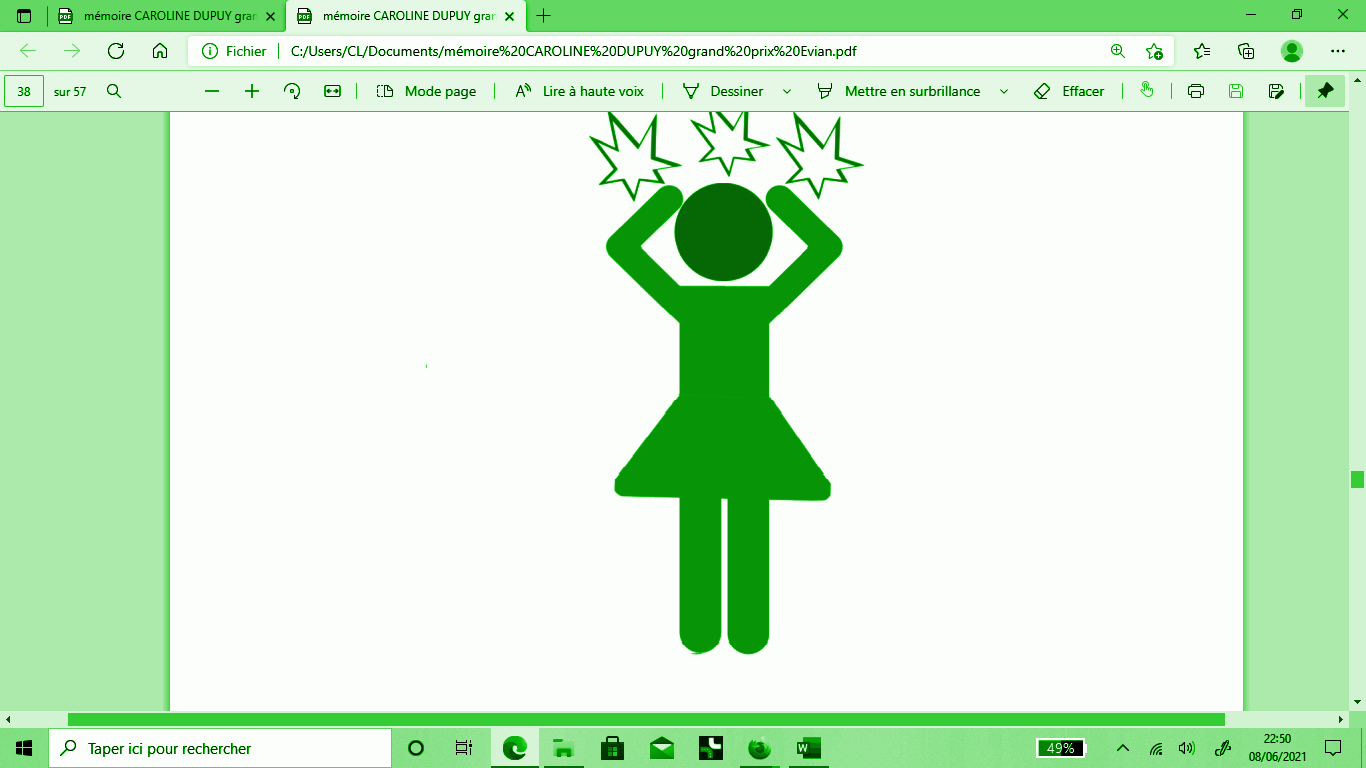 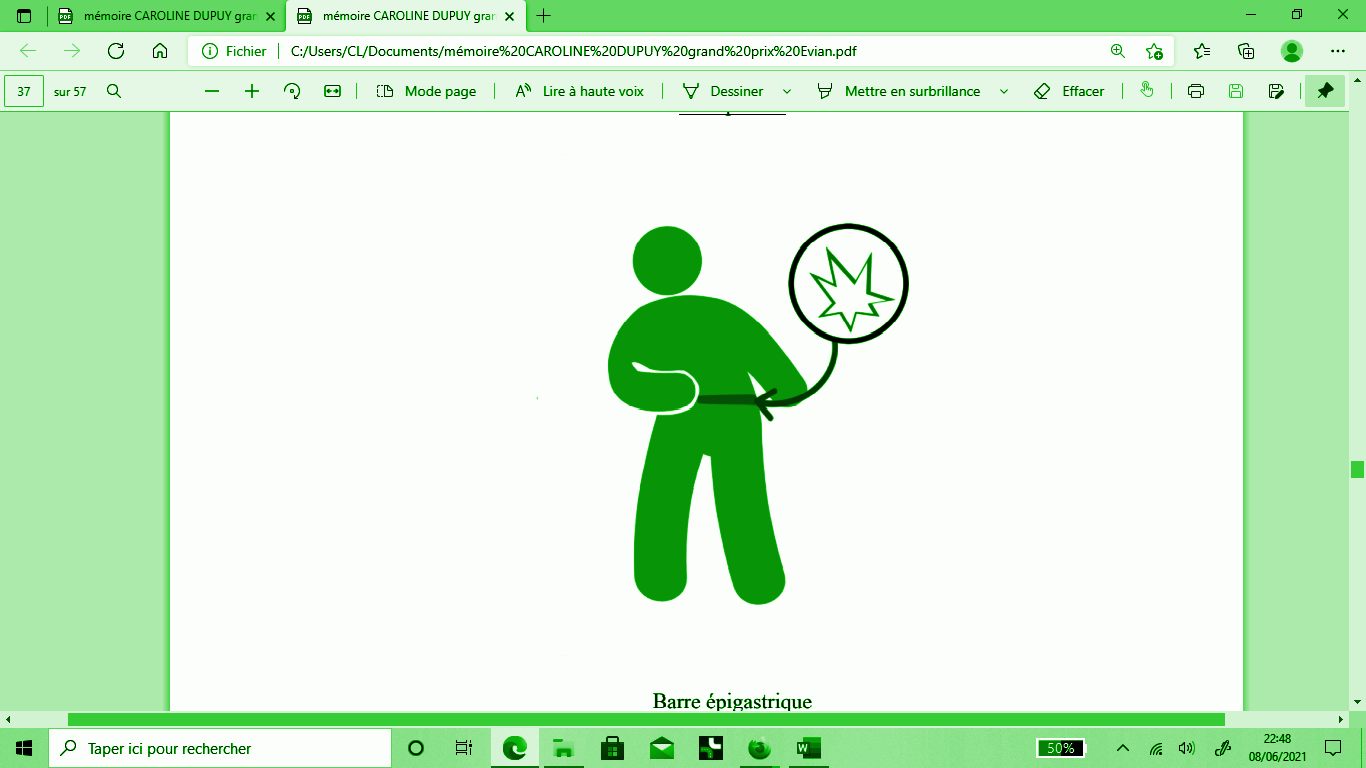                       ACOUPHENES                                                                                 PHOSPHENES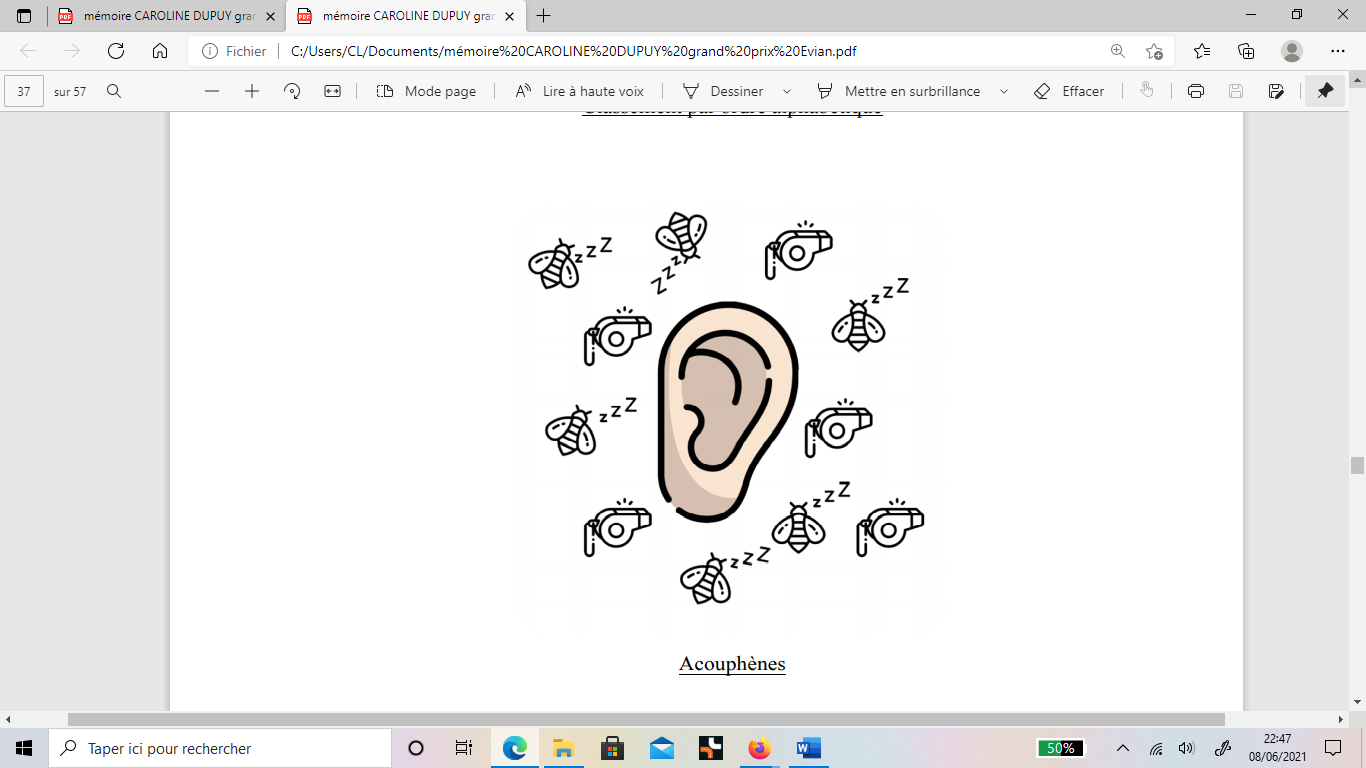 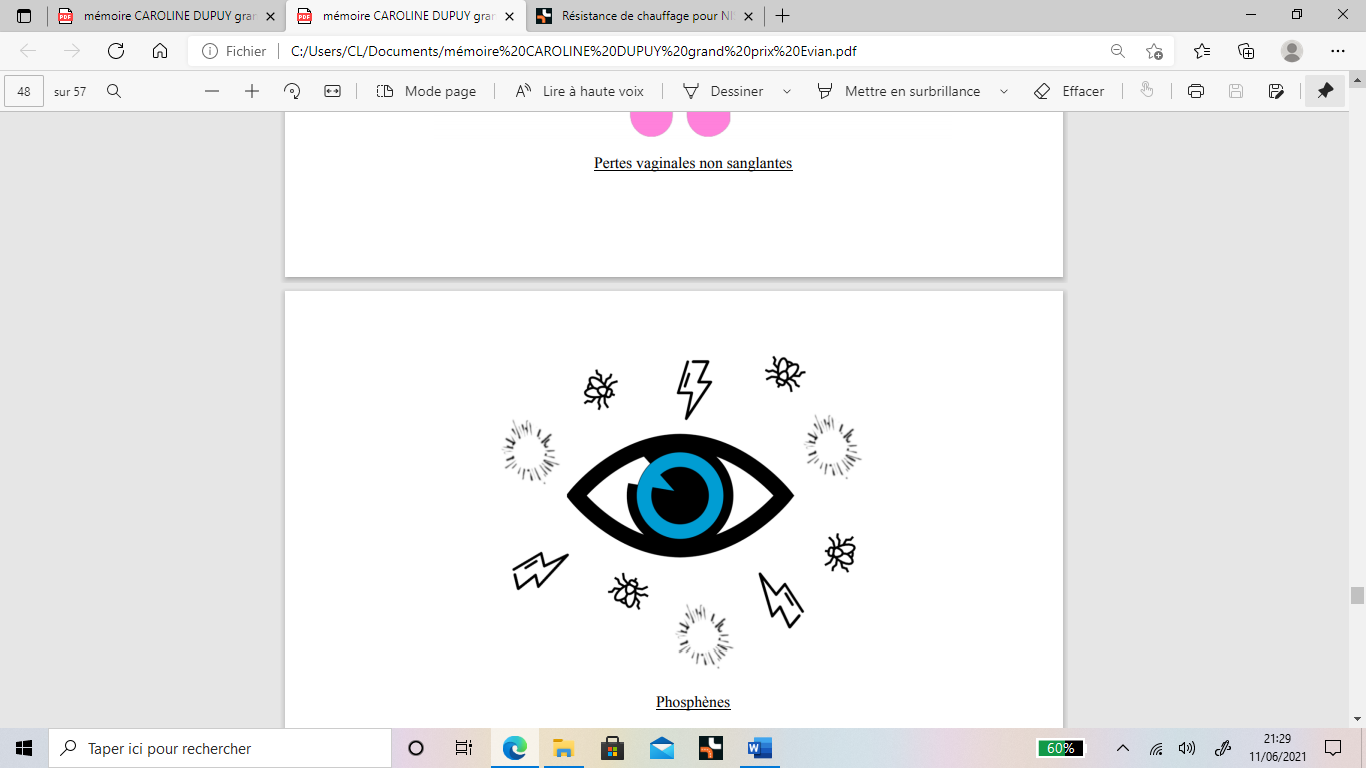           DOULEUR CONTINUE                                                                                  VOMISSEMENTS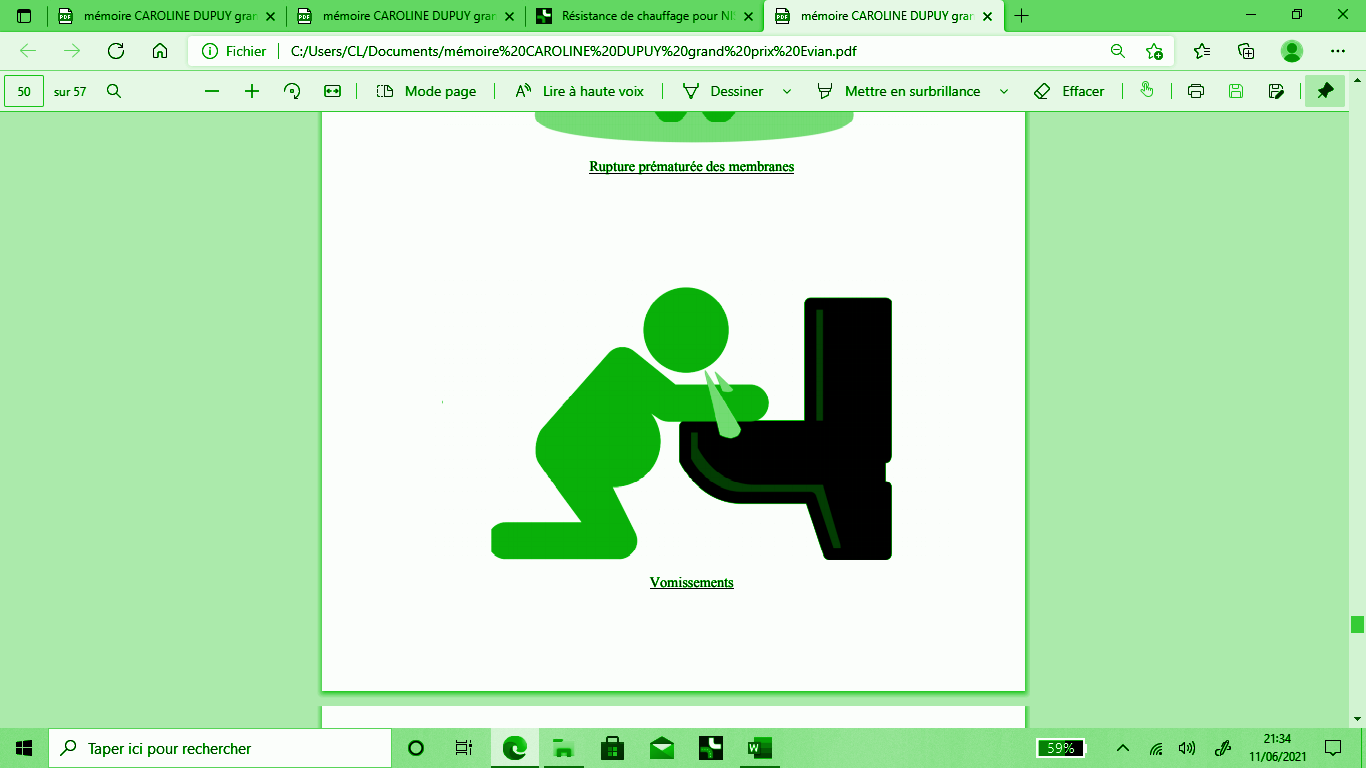 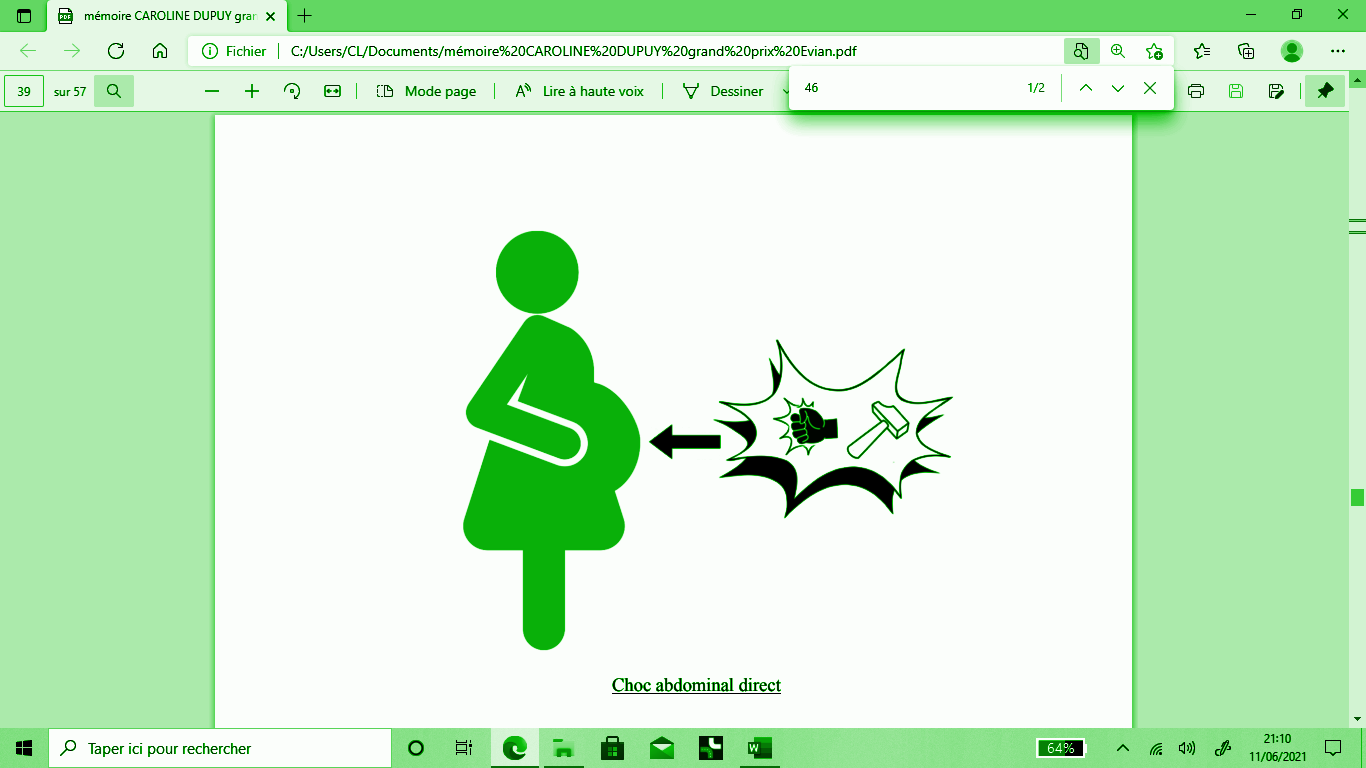 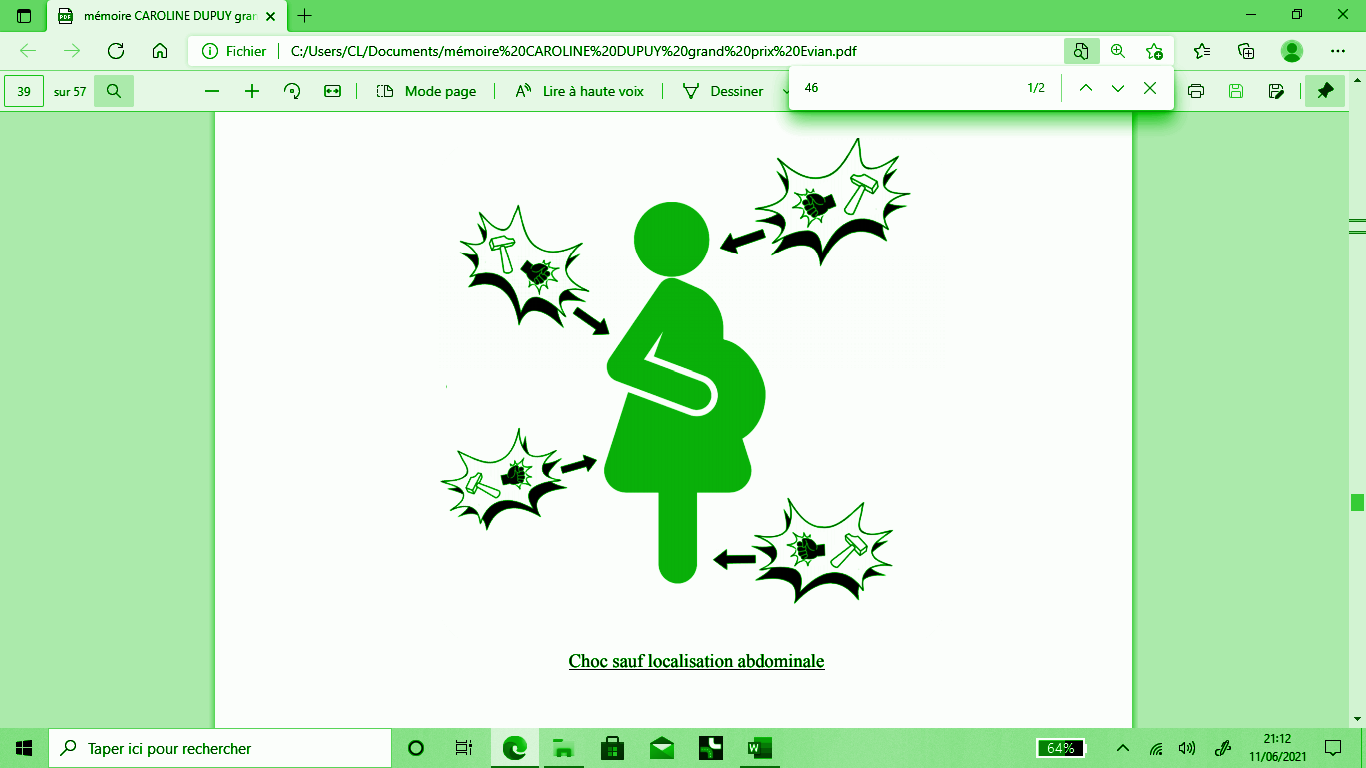 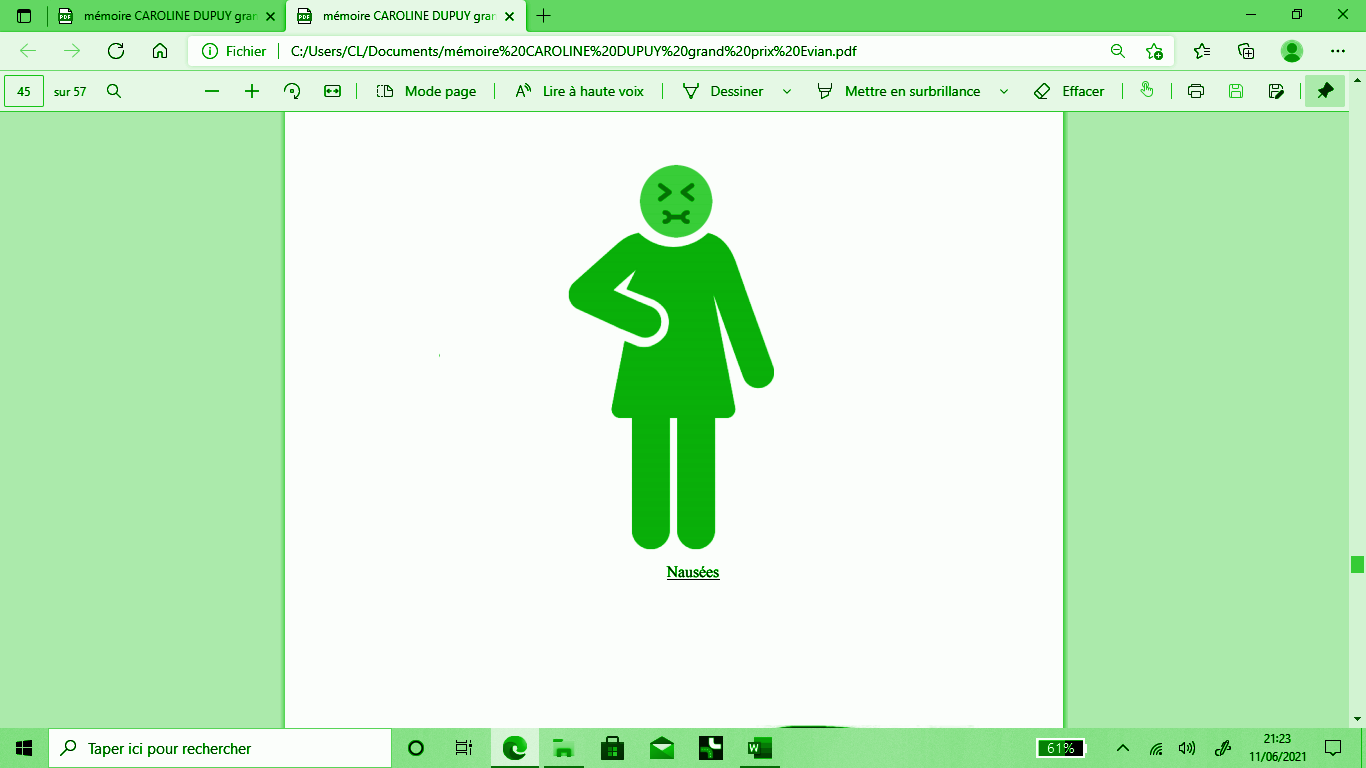                     DOULEUR  GENERALISEE                                           		          NAUSEES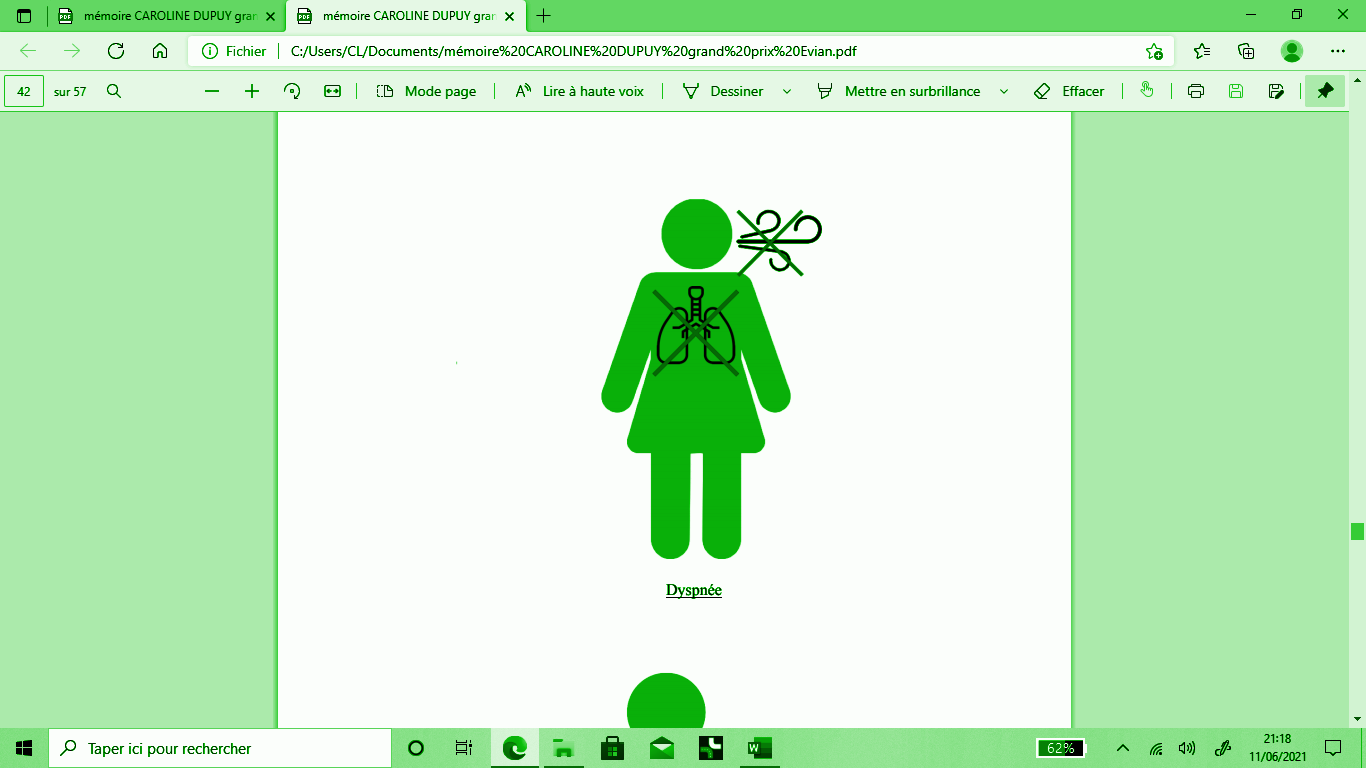 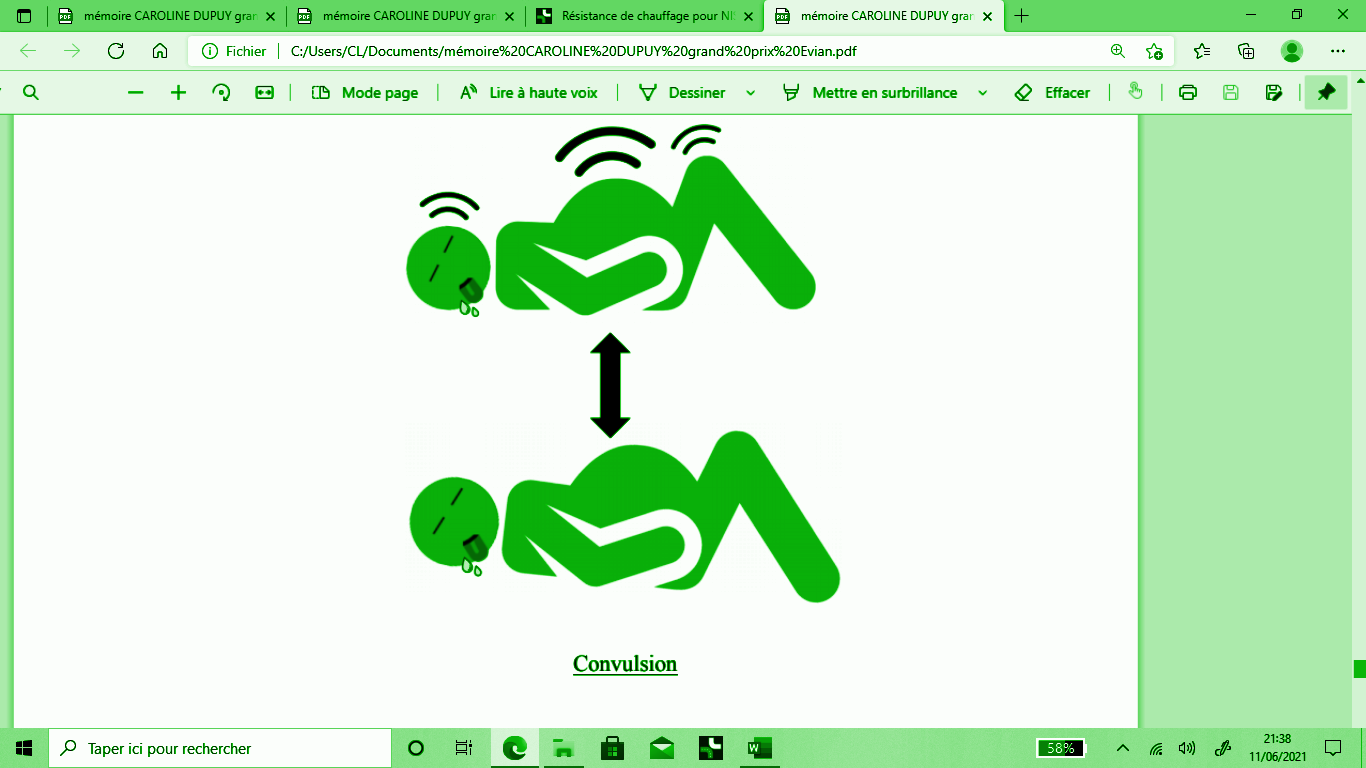  		            DYSPNEE                                                              CONVULSIONS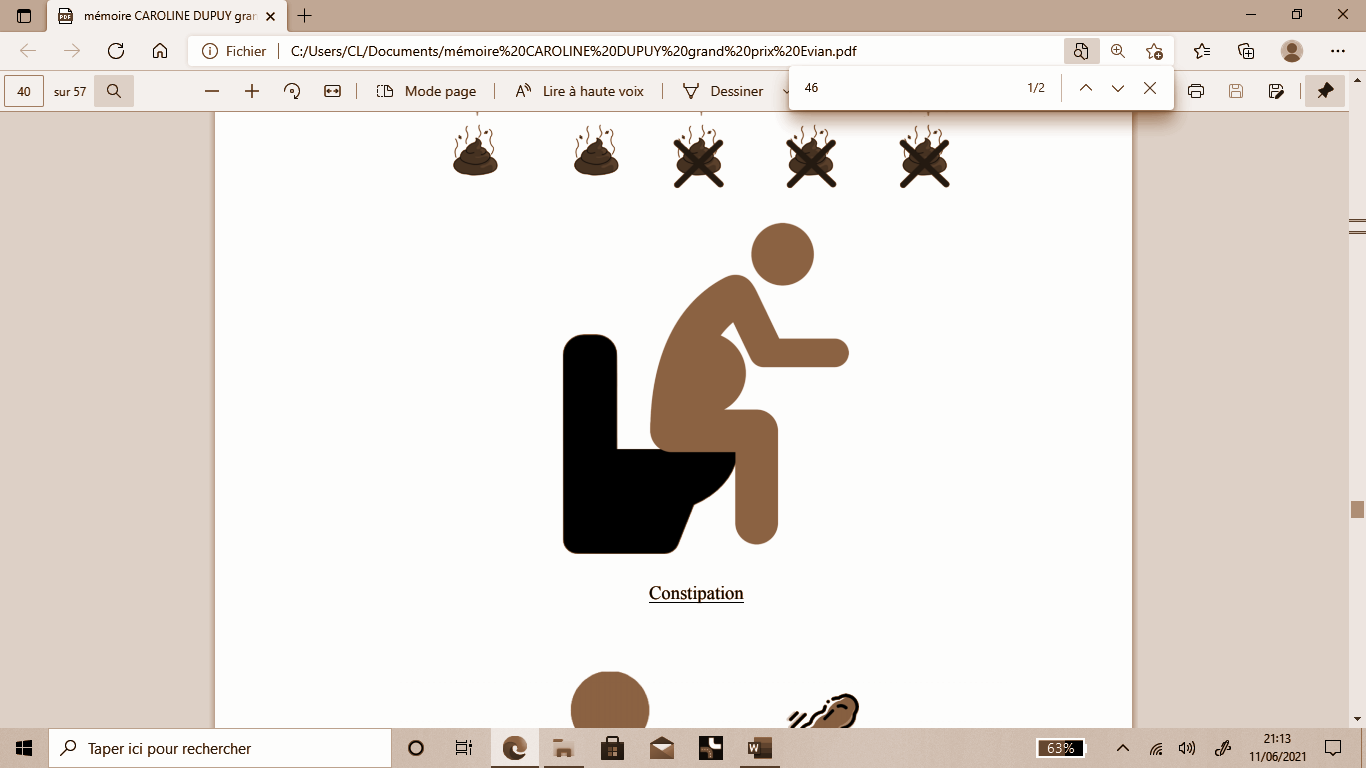 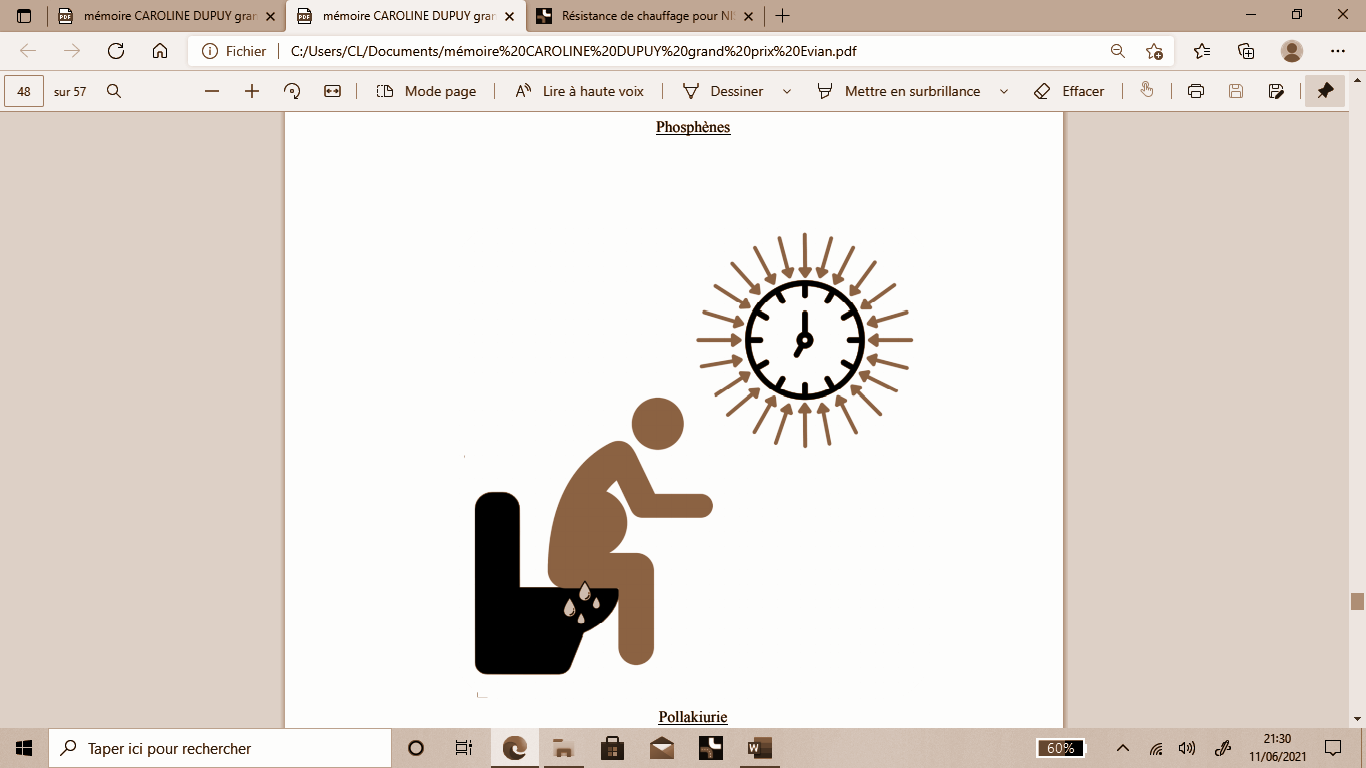                        CONSTIPATION 	                                                    DIARRHÉE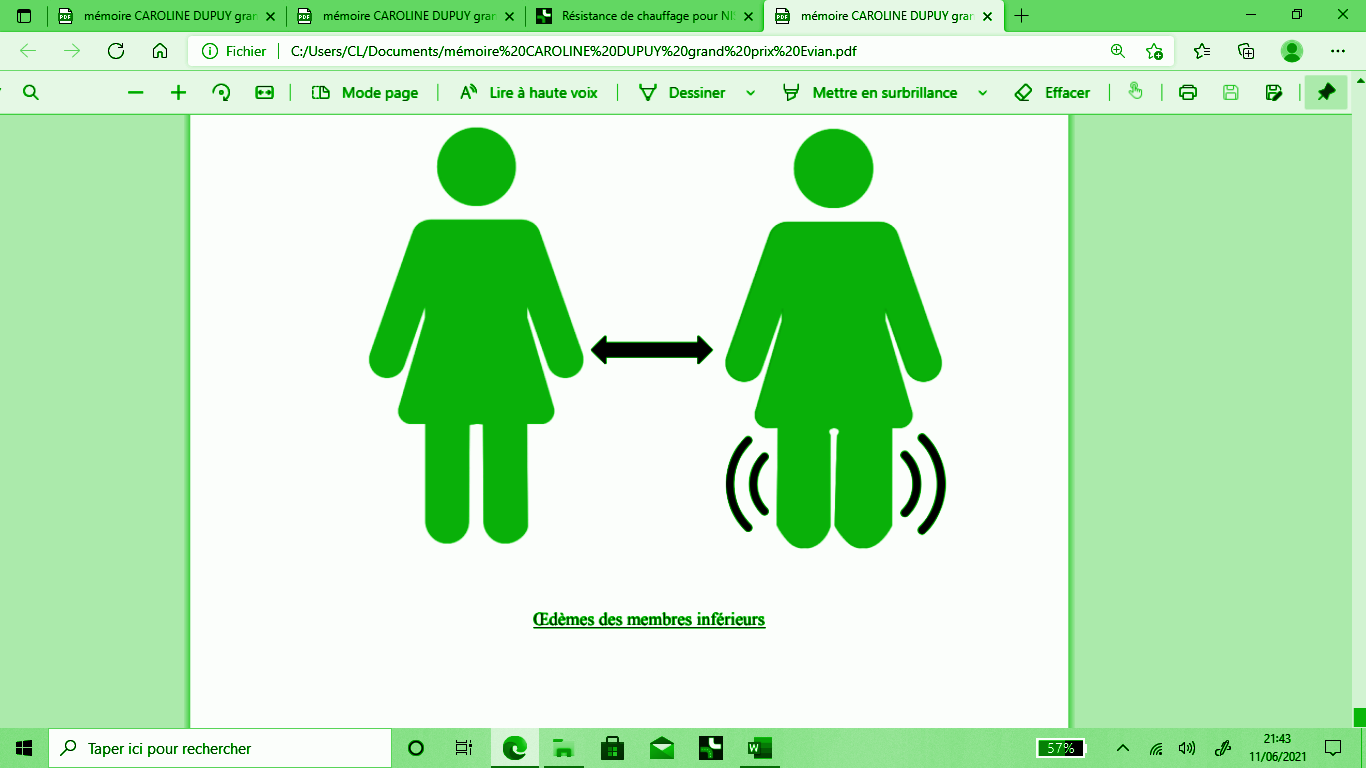             OEDEMES DES MEMBRES INFERIEURS
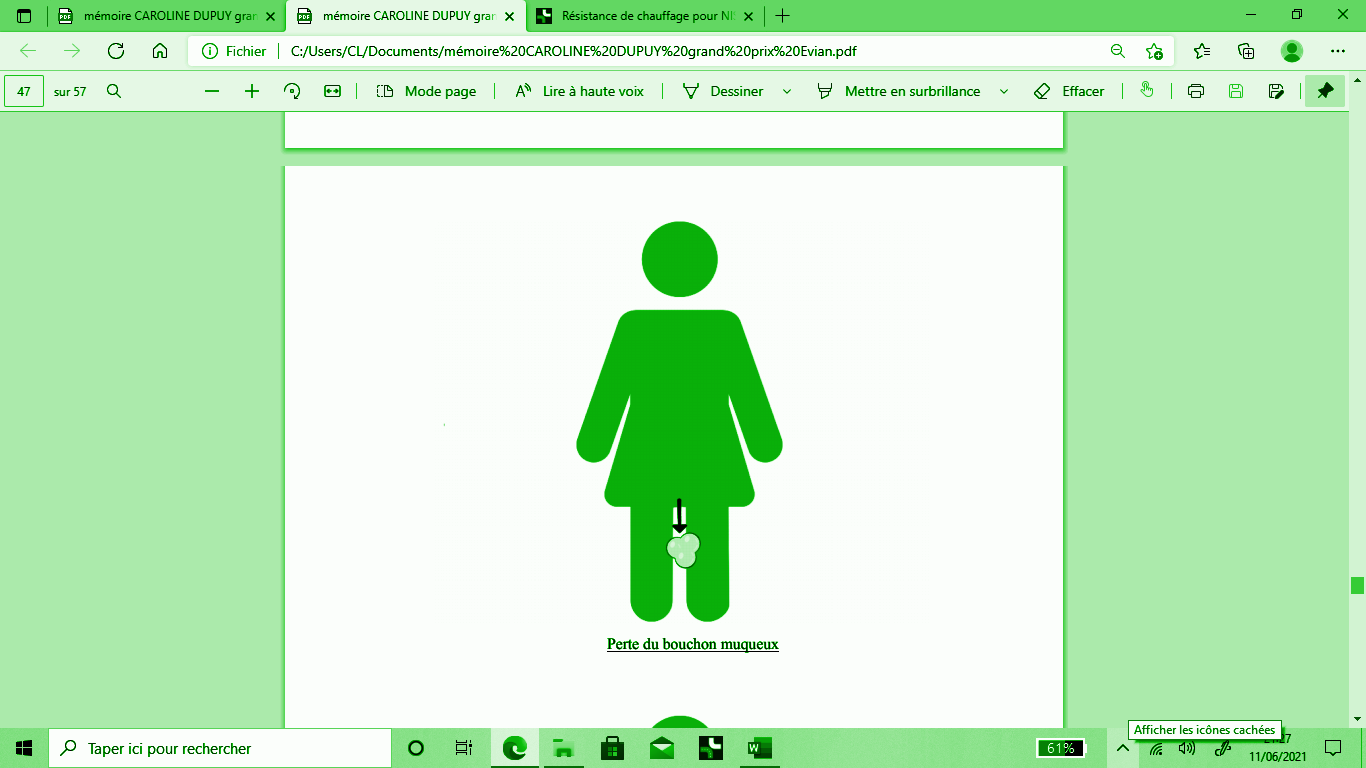 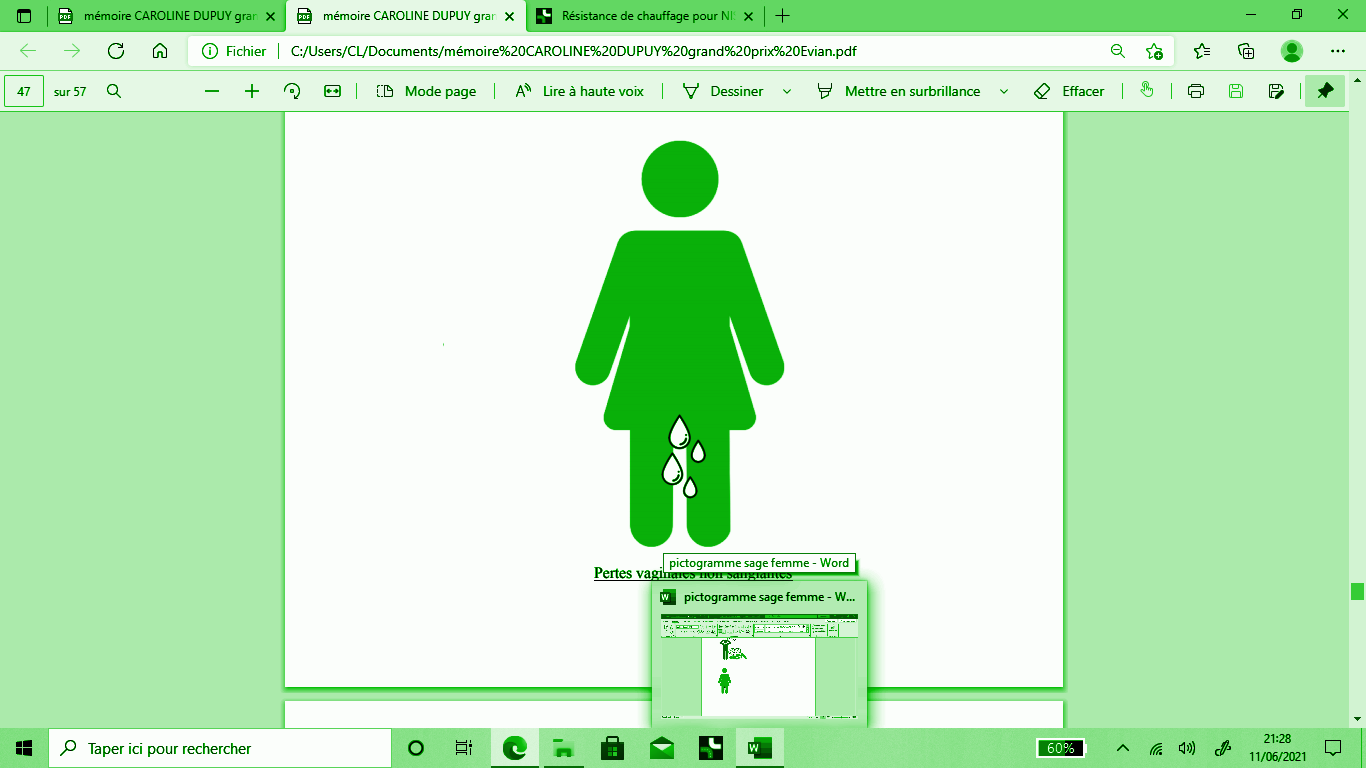 BOUCHON MUQUEUX            PERTES VAGINALES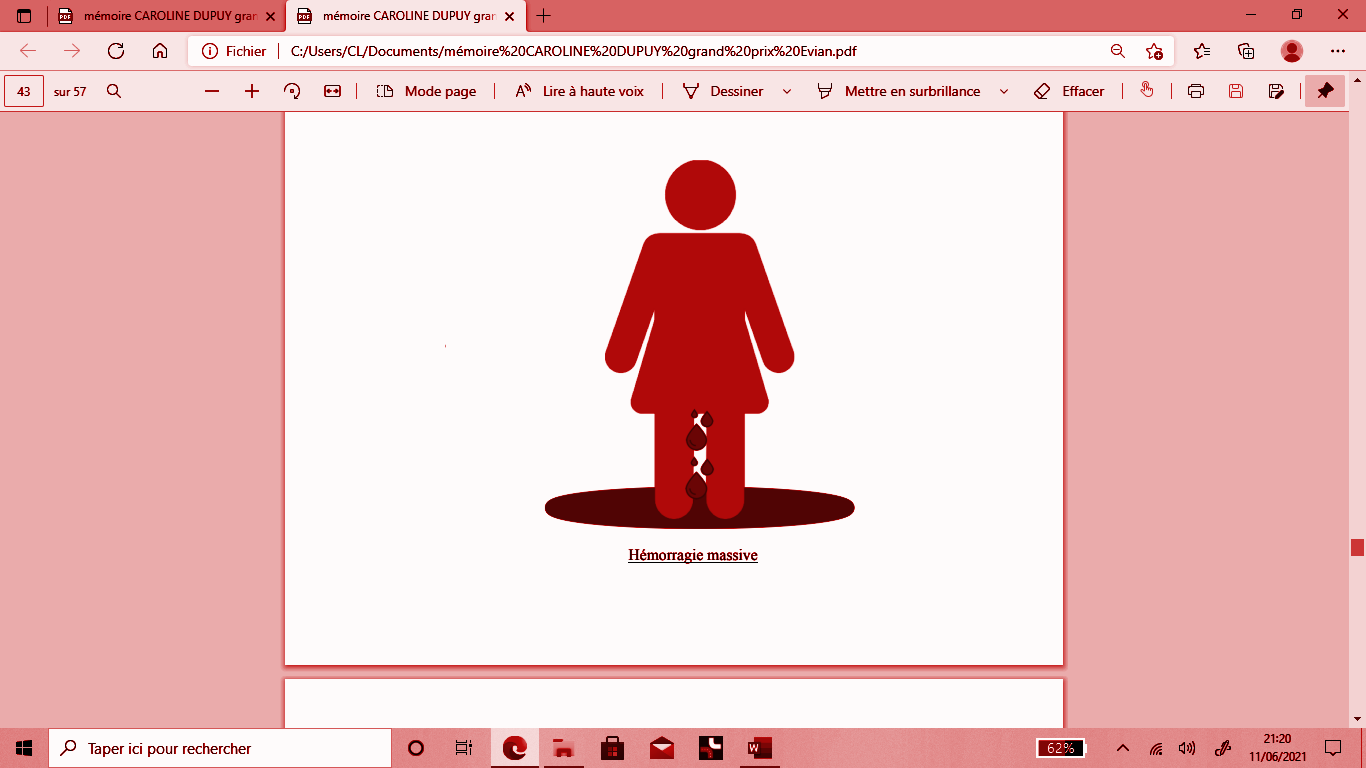 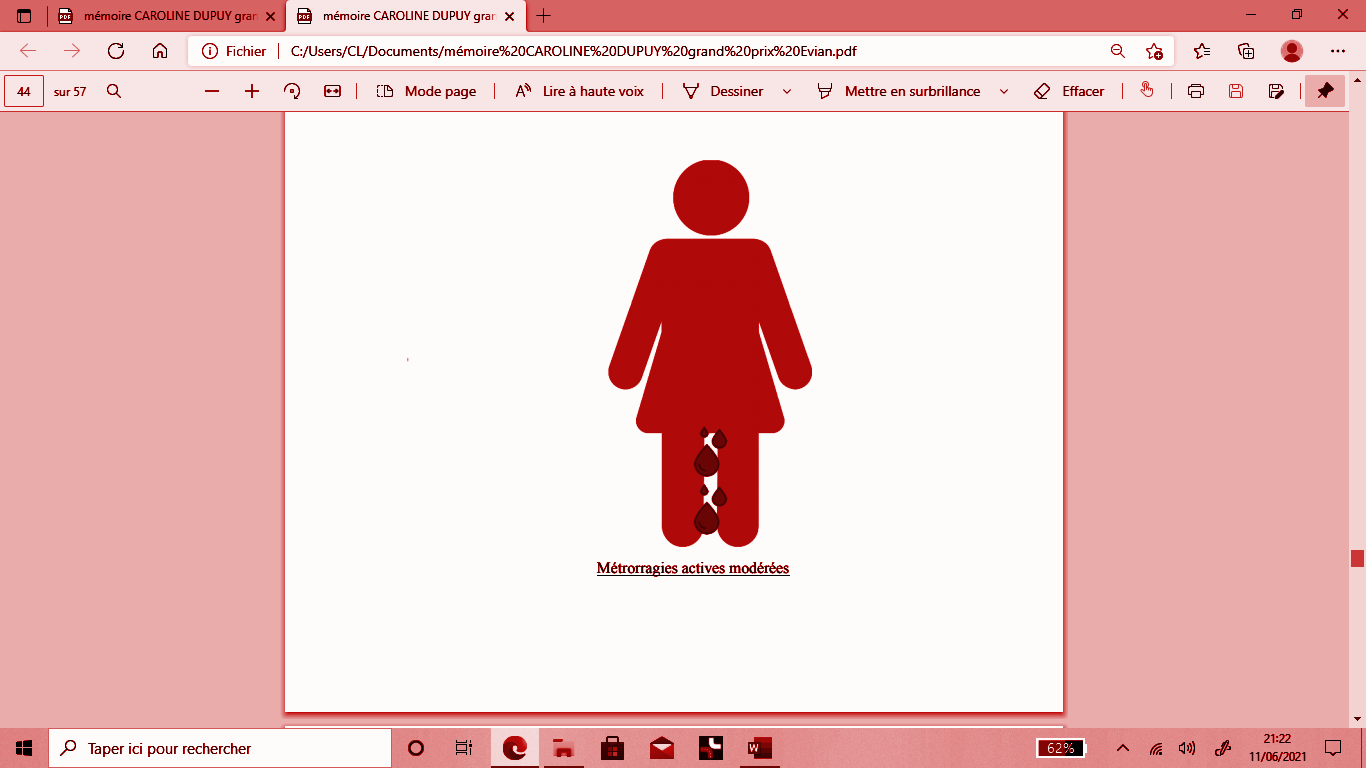           HEMORRAGIE MASSIVE                                                     HEMORRAGIE MODEREE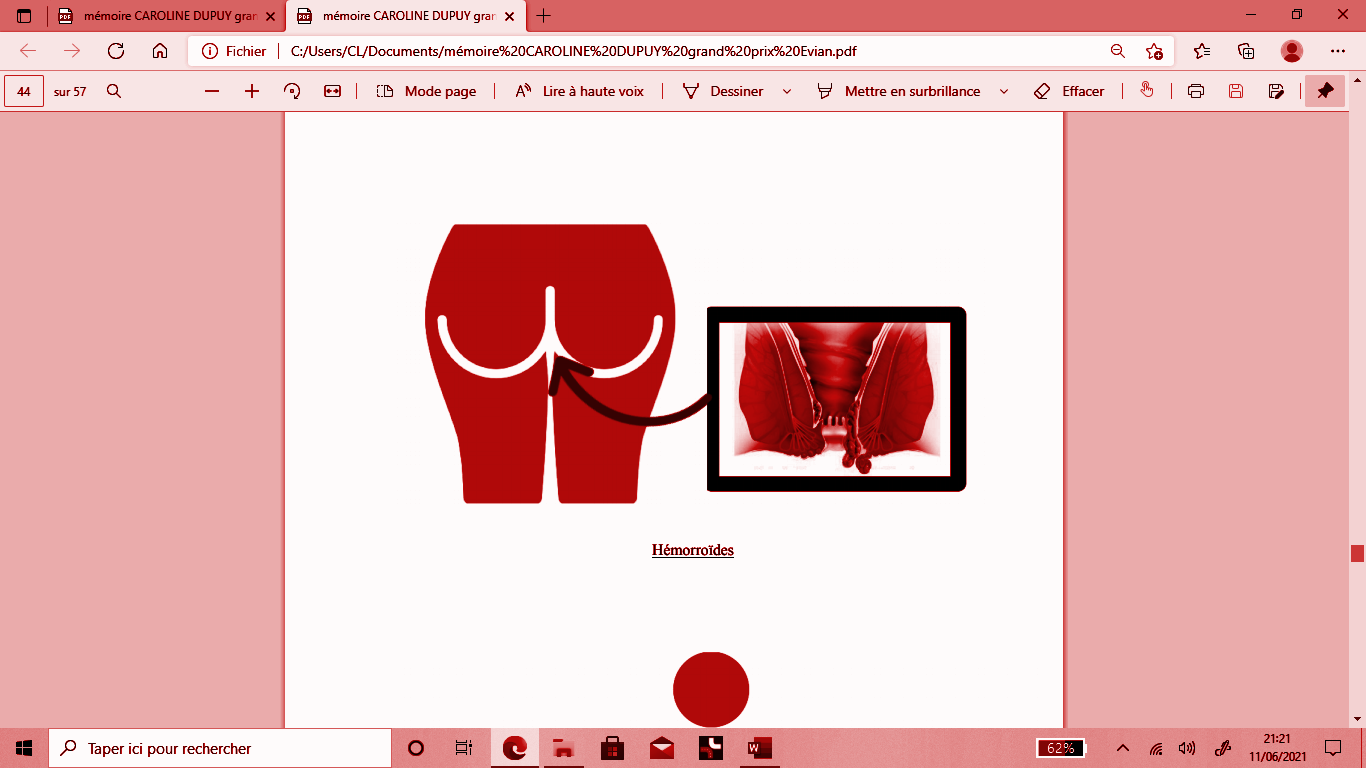 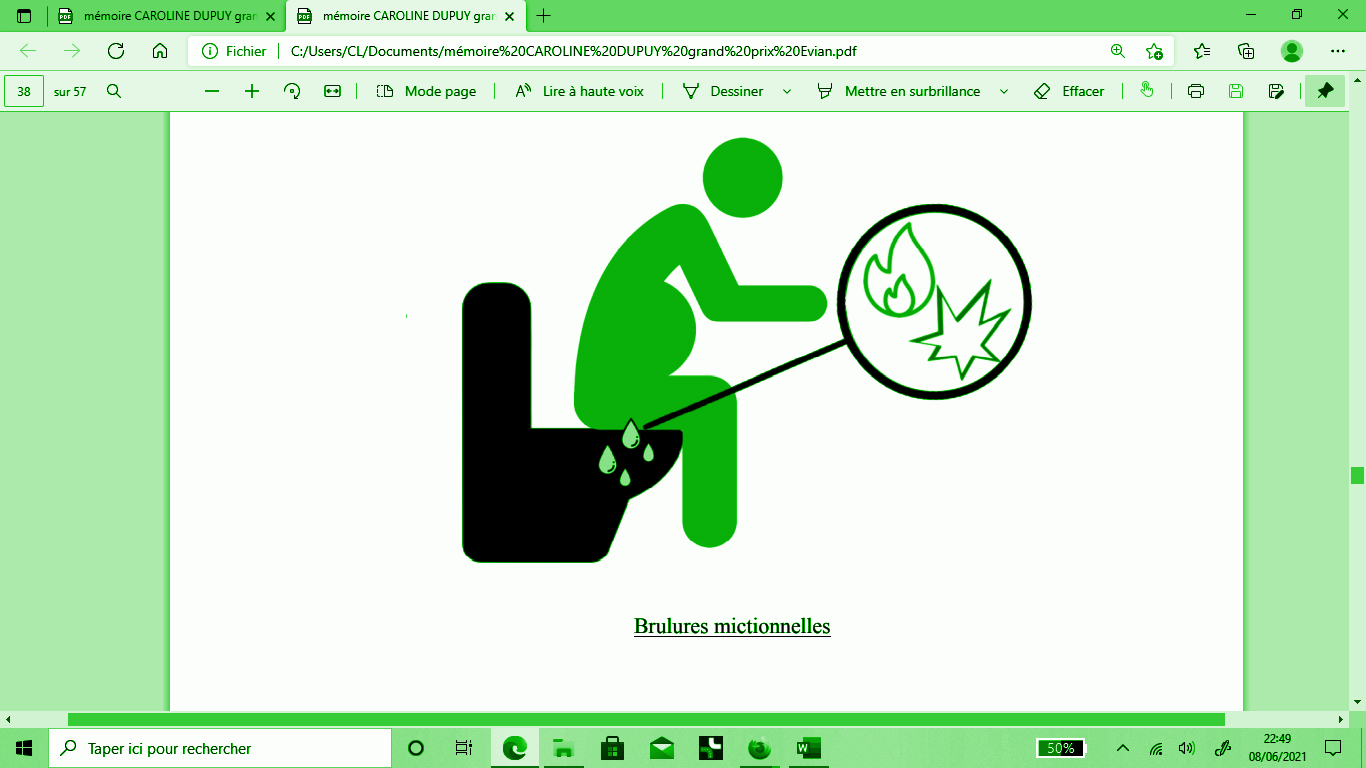           HEMORROIDES                                                                   BRULURES MICTIONNELLESOUI     NON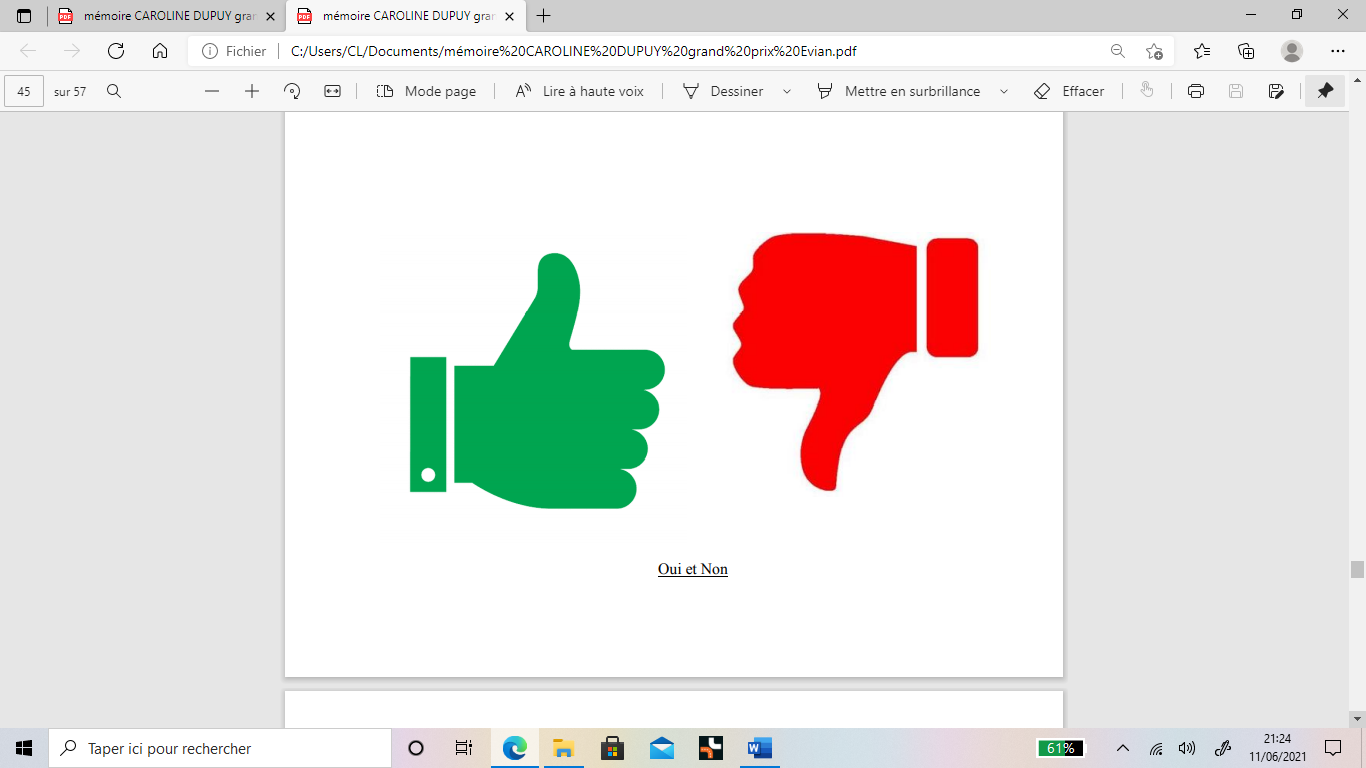                                        PERTE DE CONNAISSANCE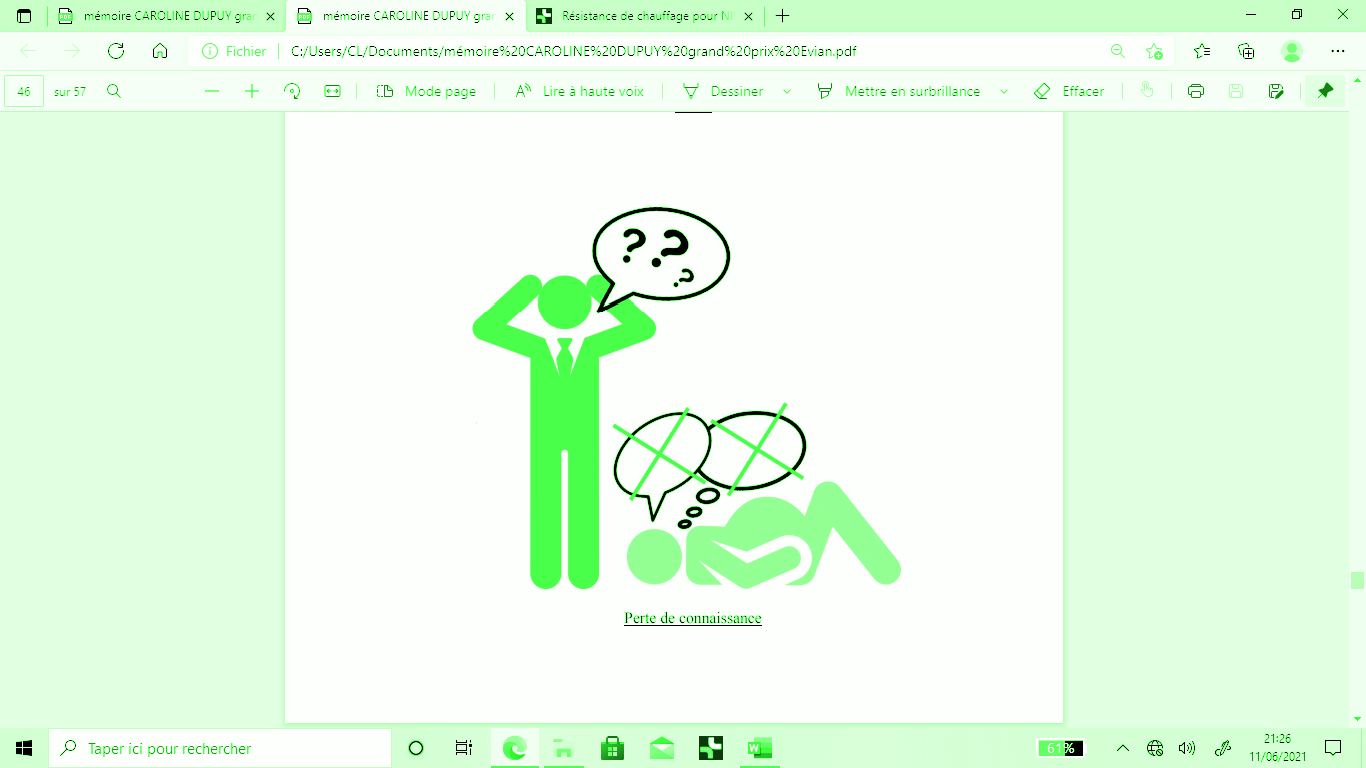 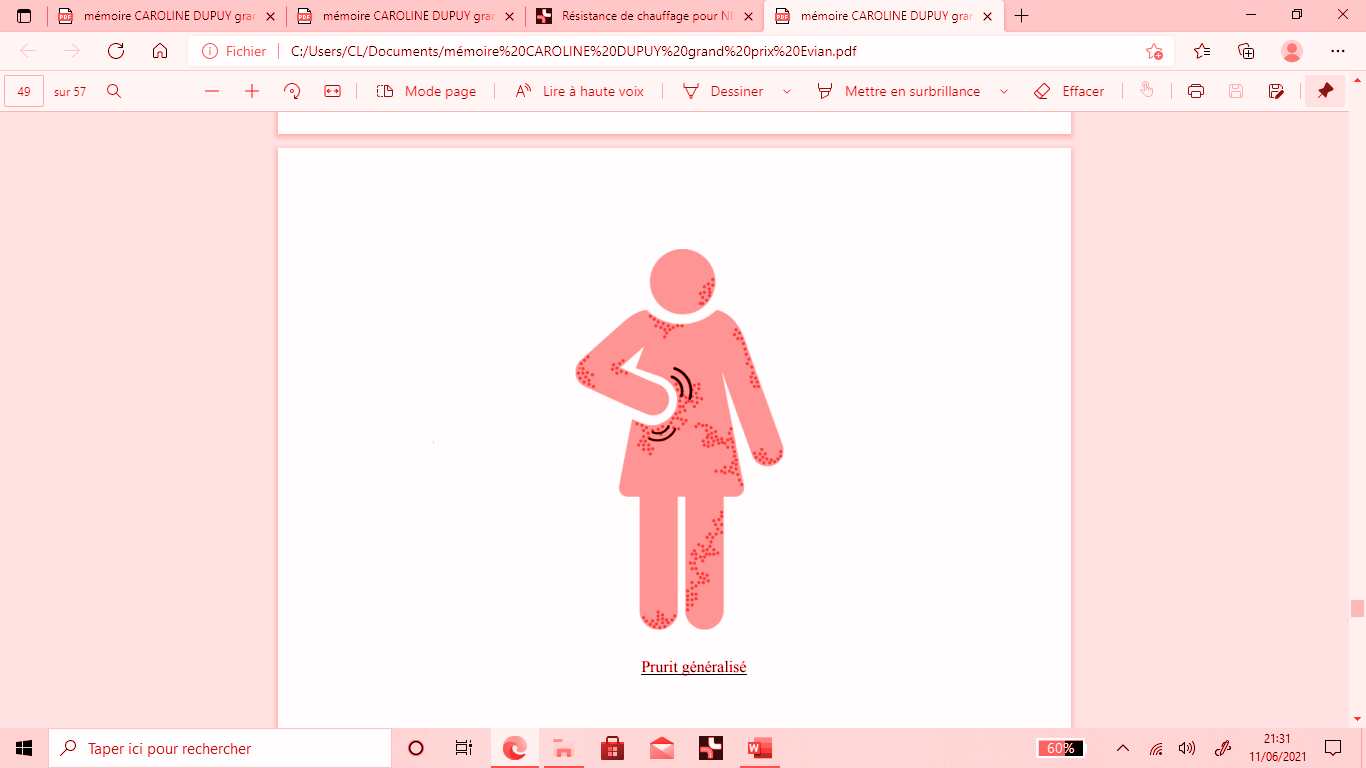 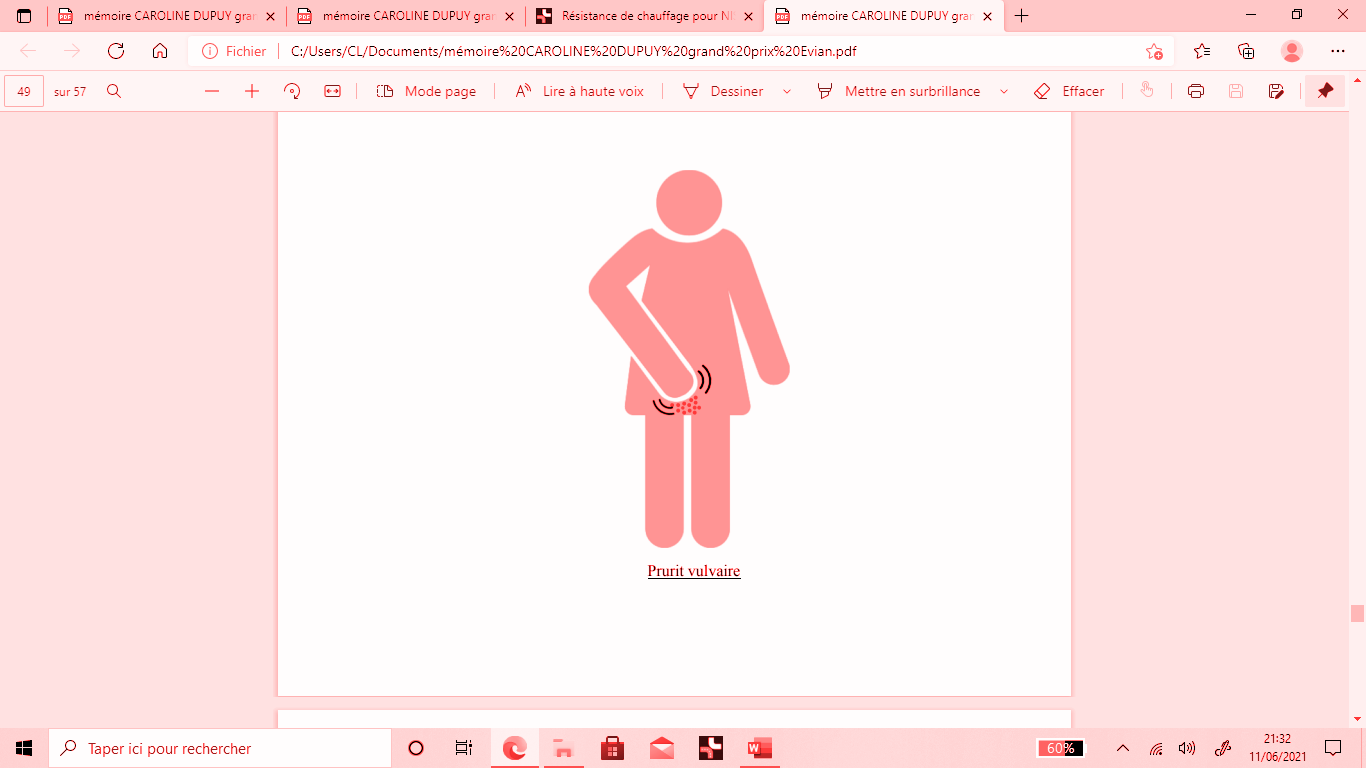                                            PRURIT               GENERALISE                                    VULVAIRE    PERTES DES EAUX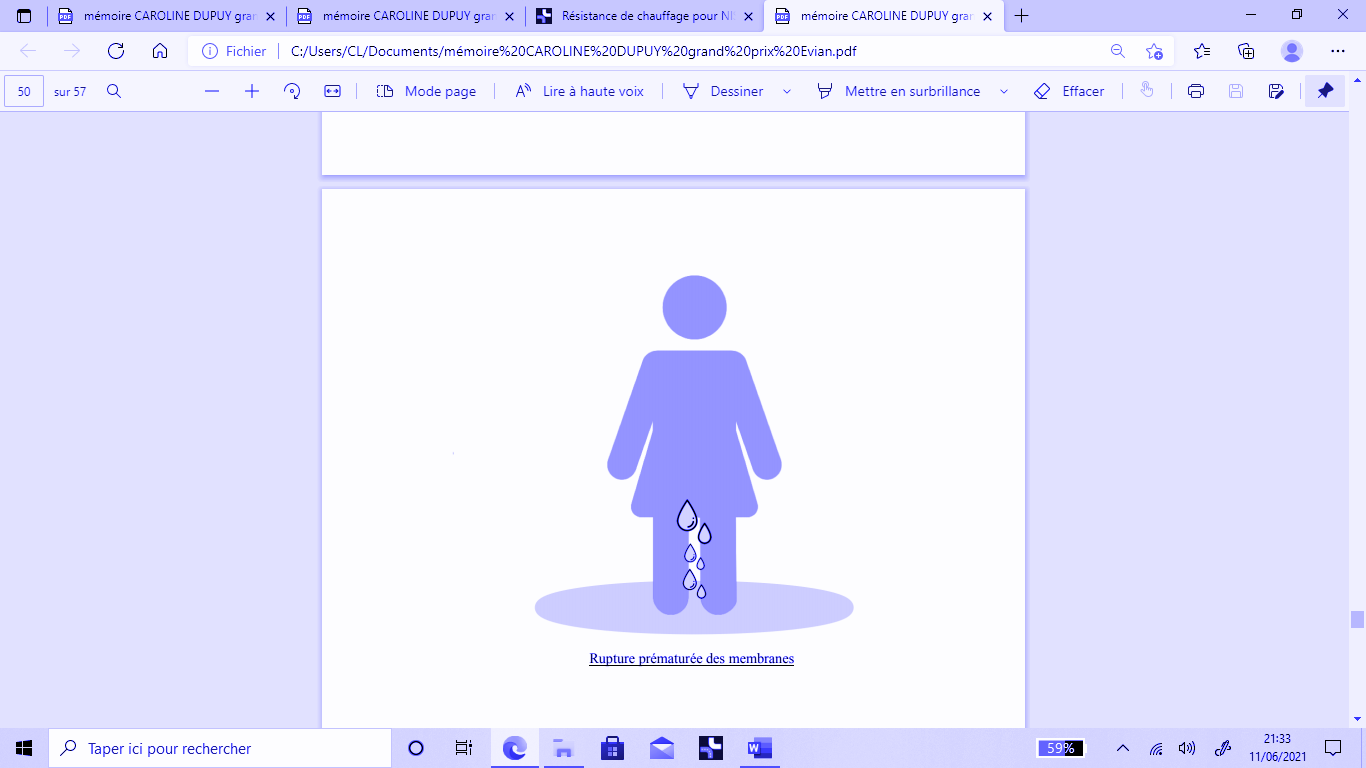 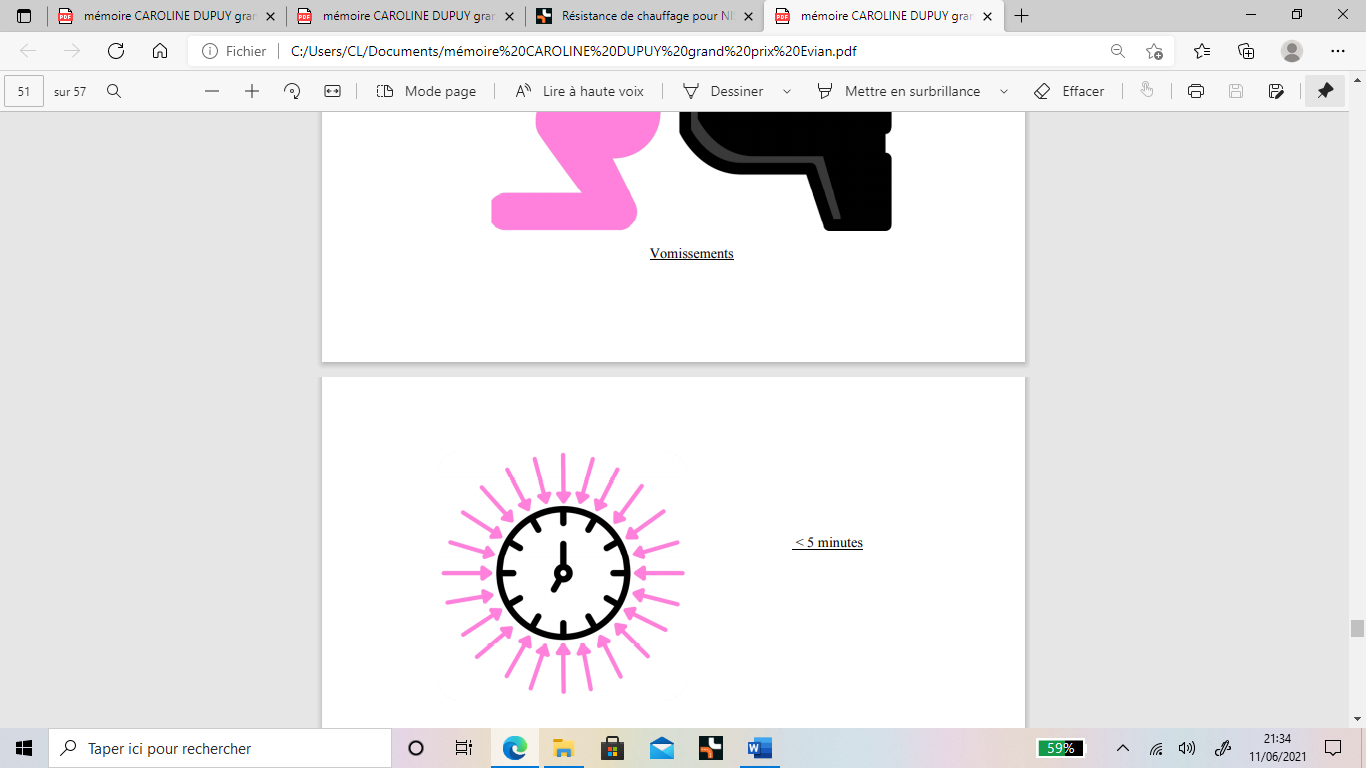 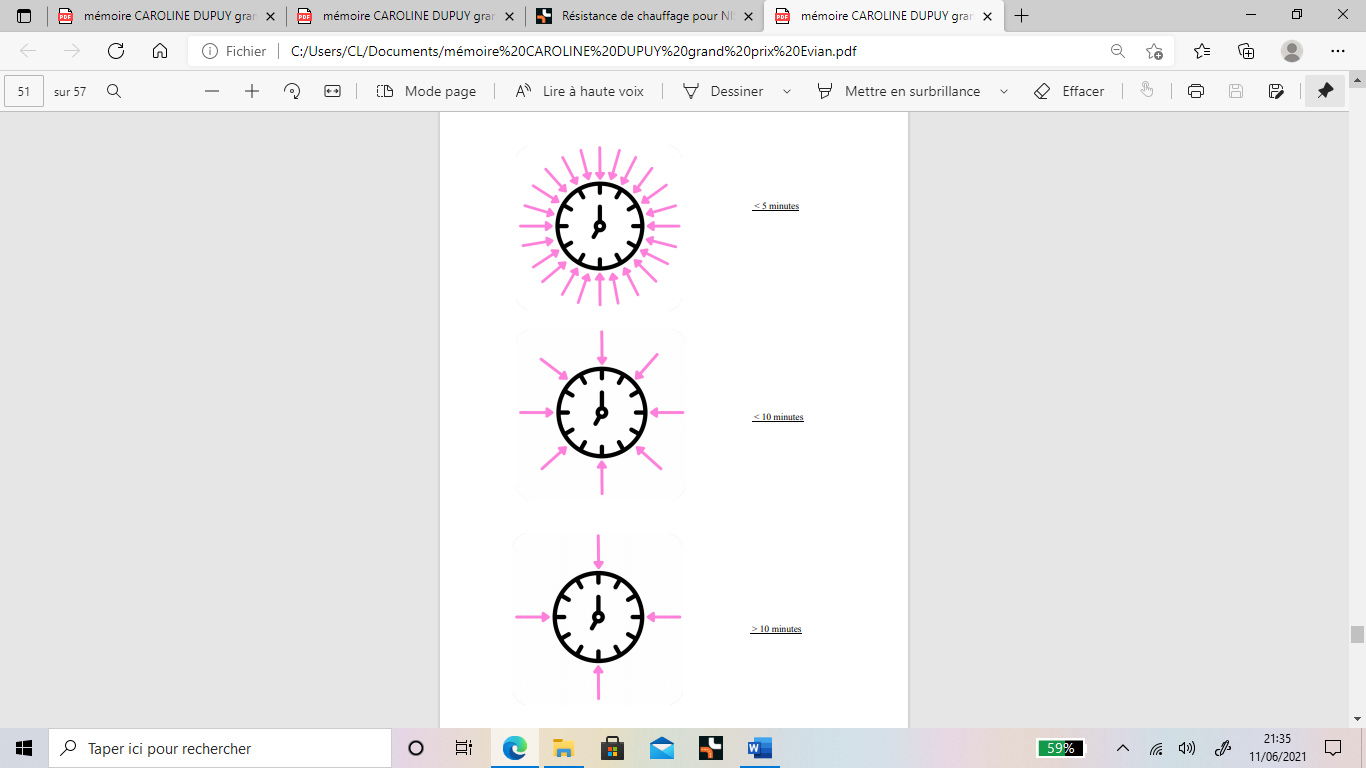 CONTRACTION UTERINE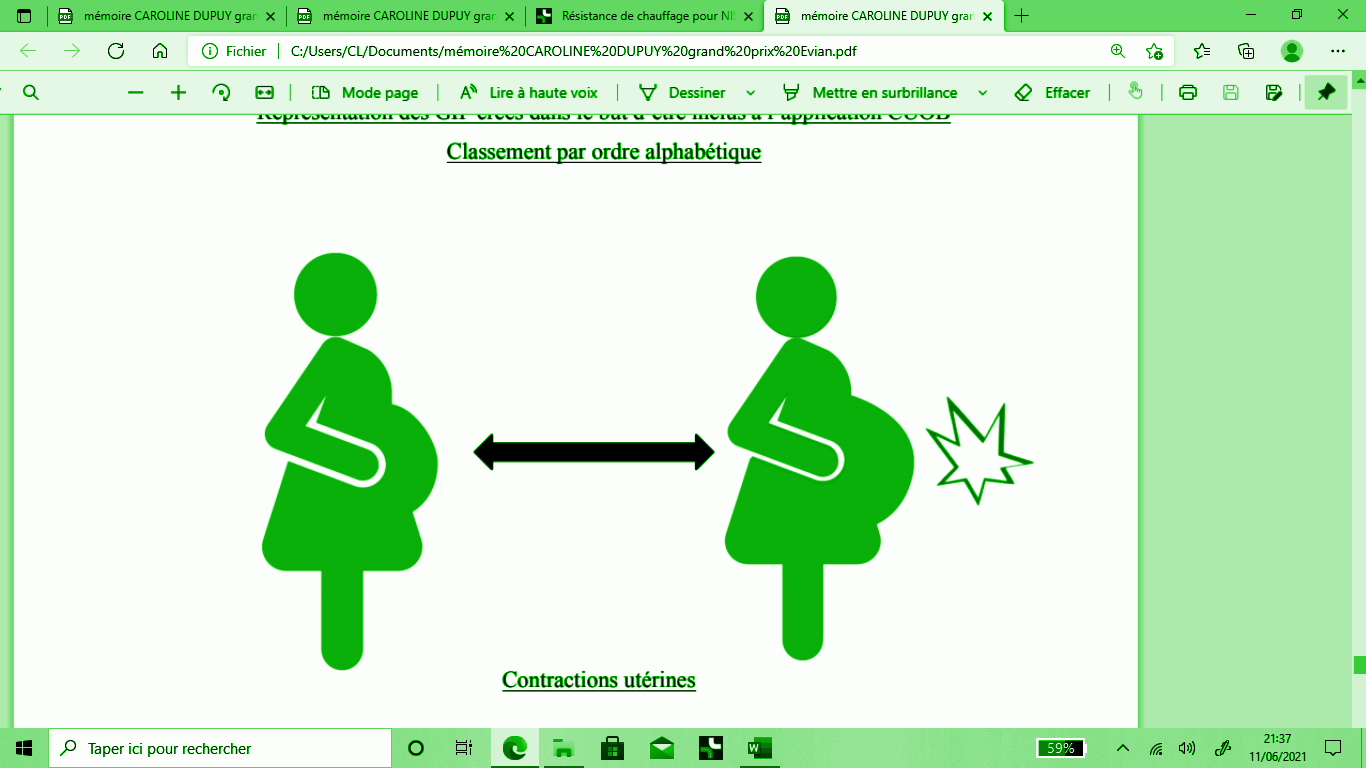 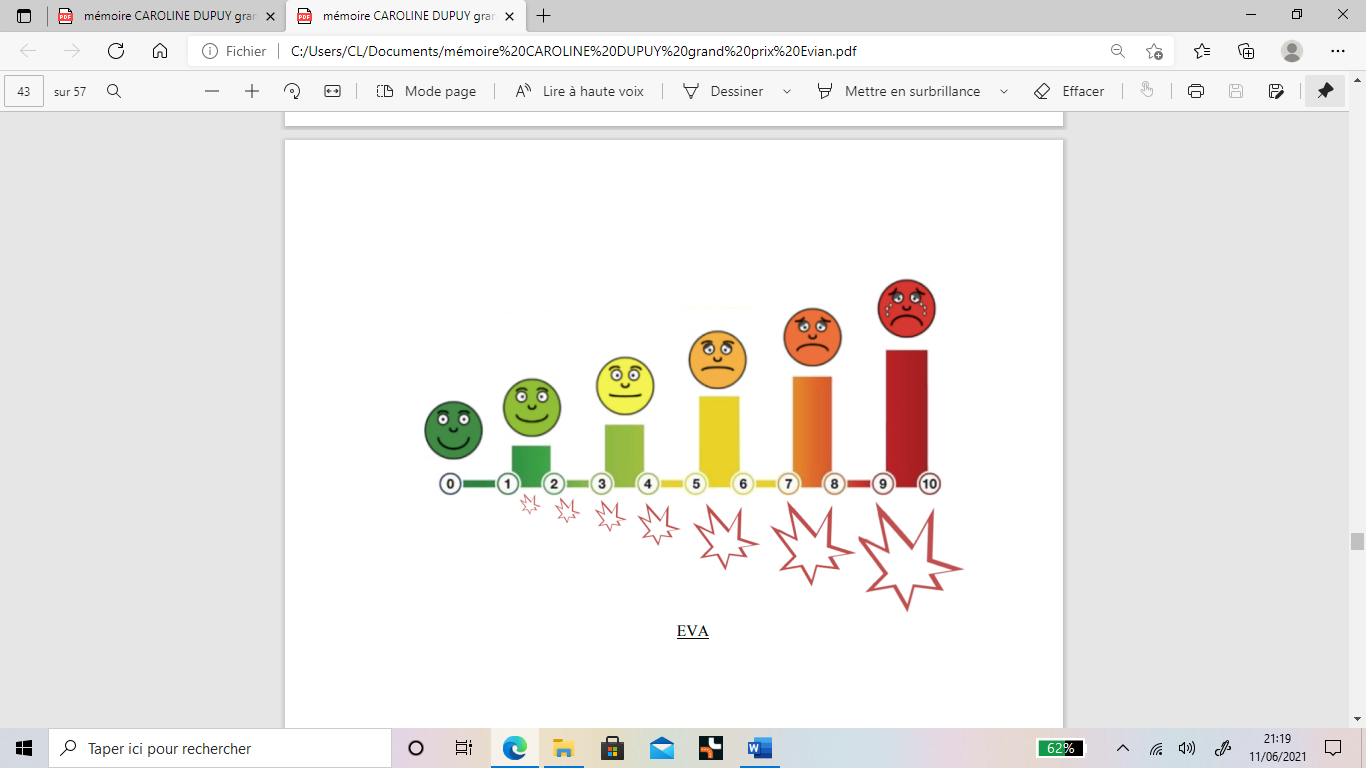 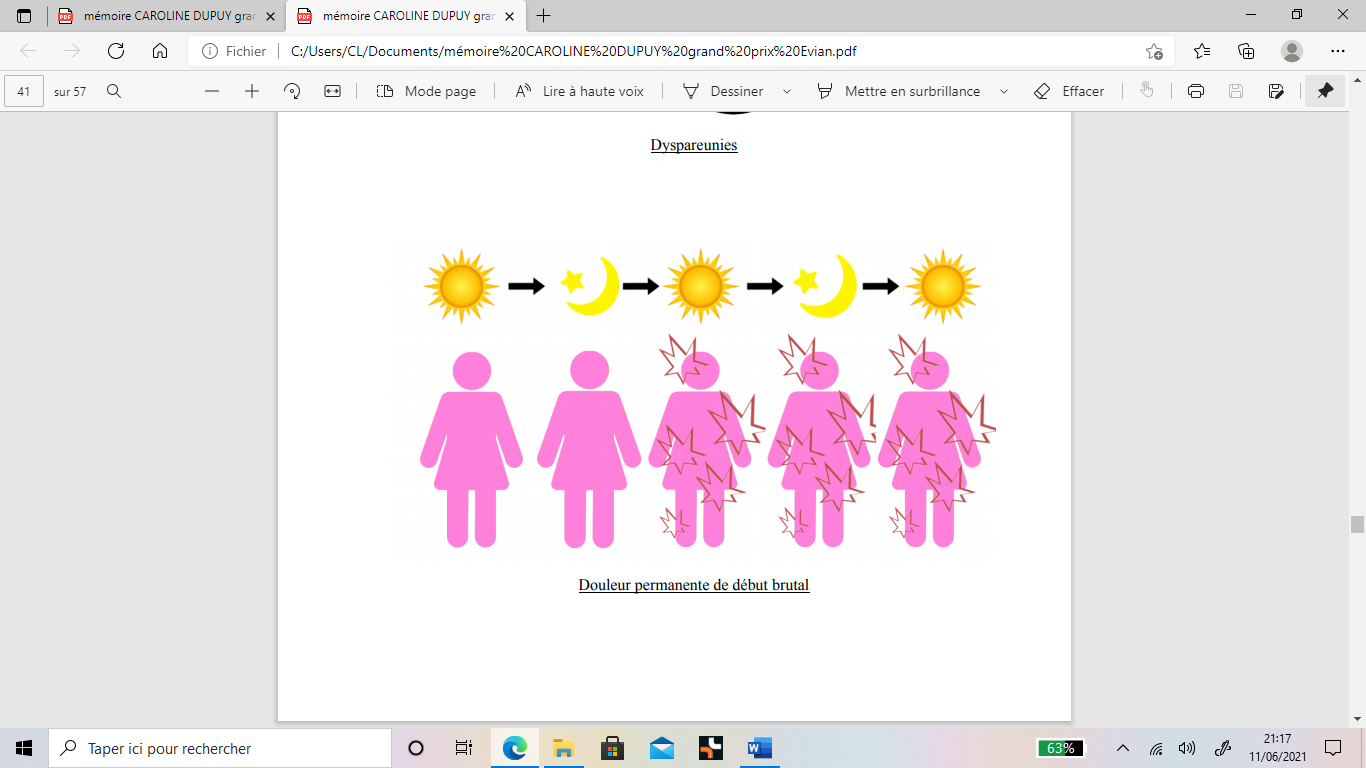 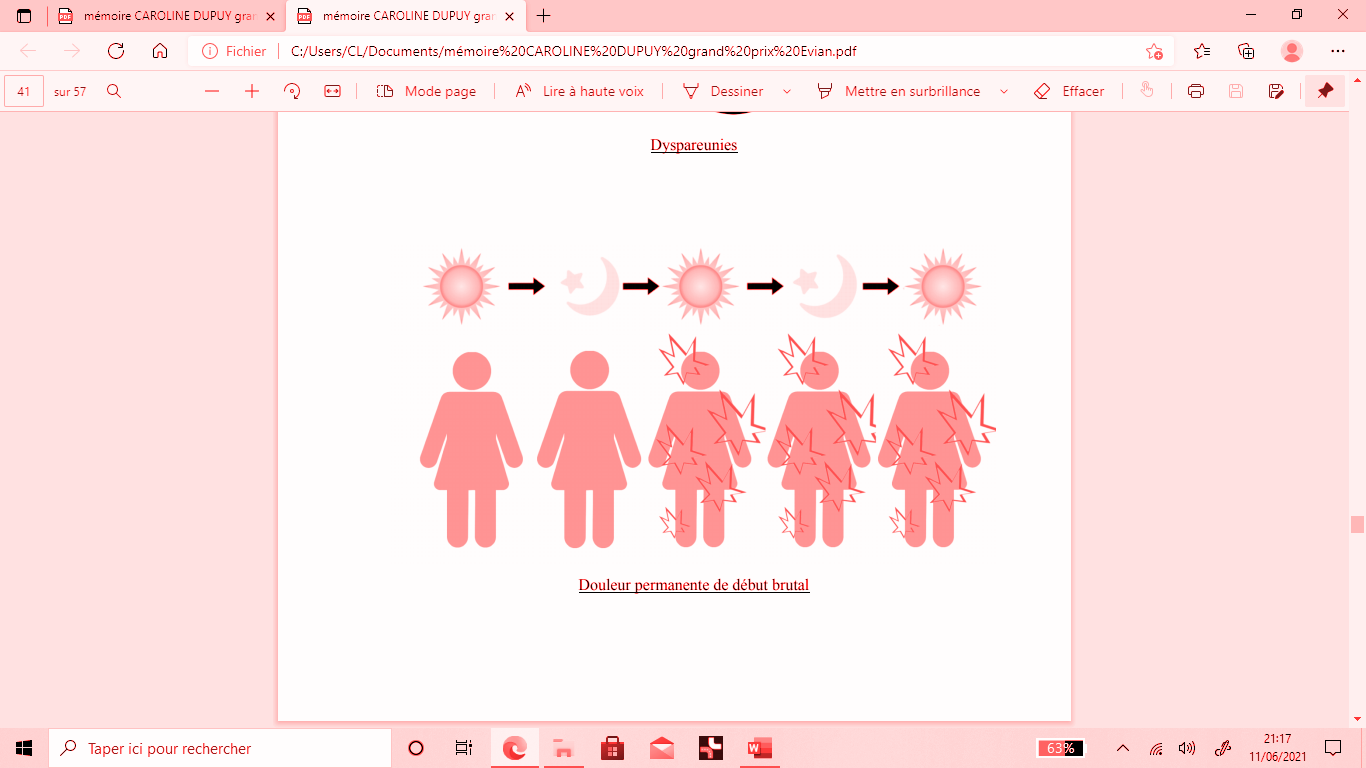                                        EVA                                                                                       DUREE DU TRAVAIL ENVIE DE POUSSER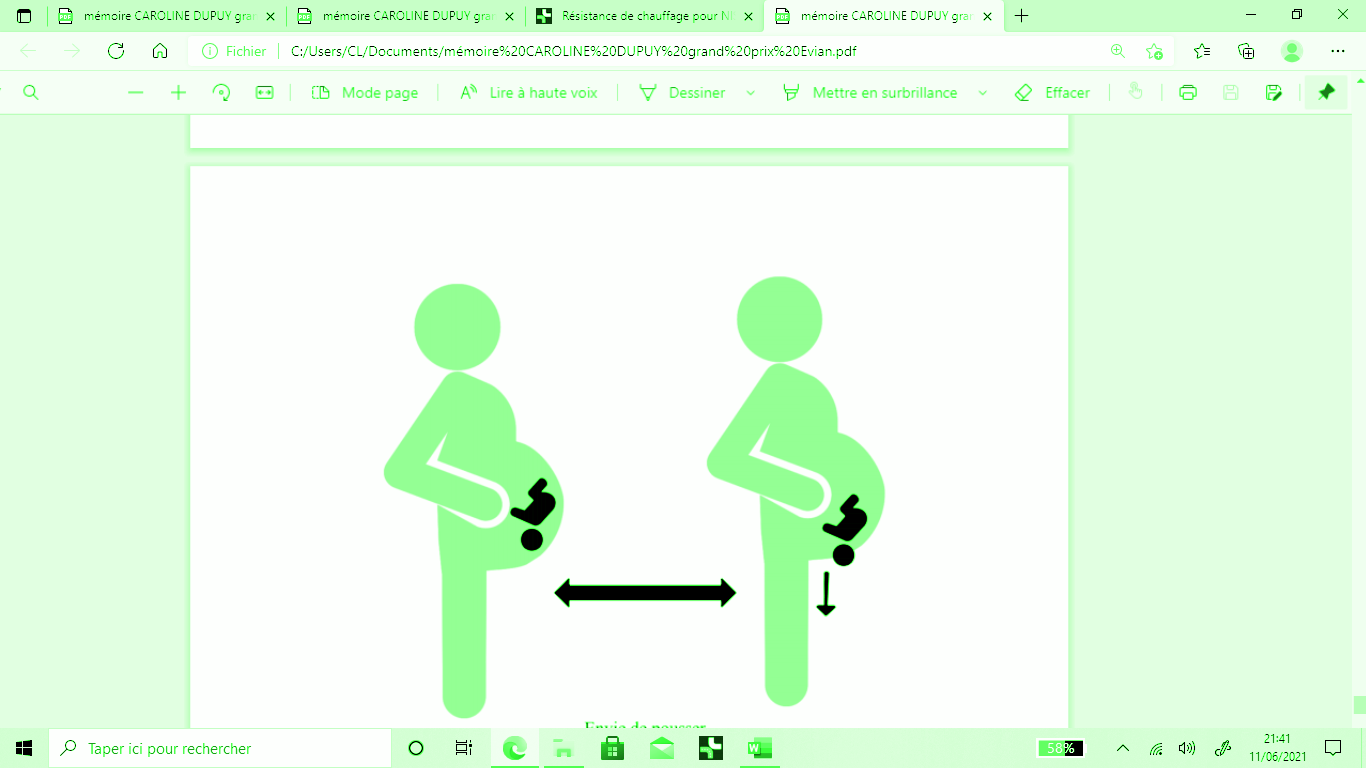   FRISSONS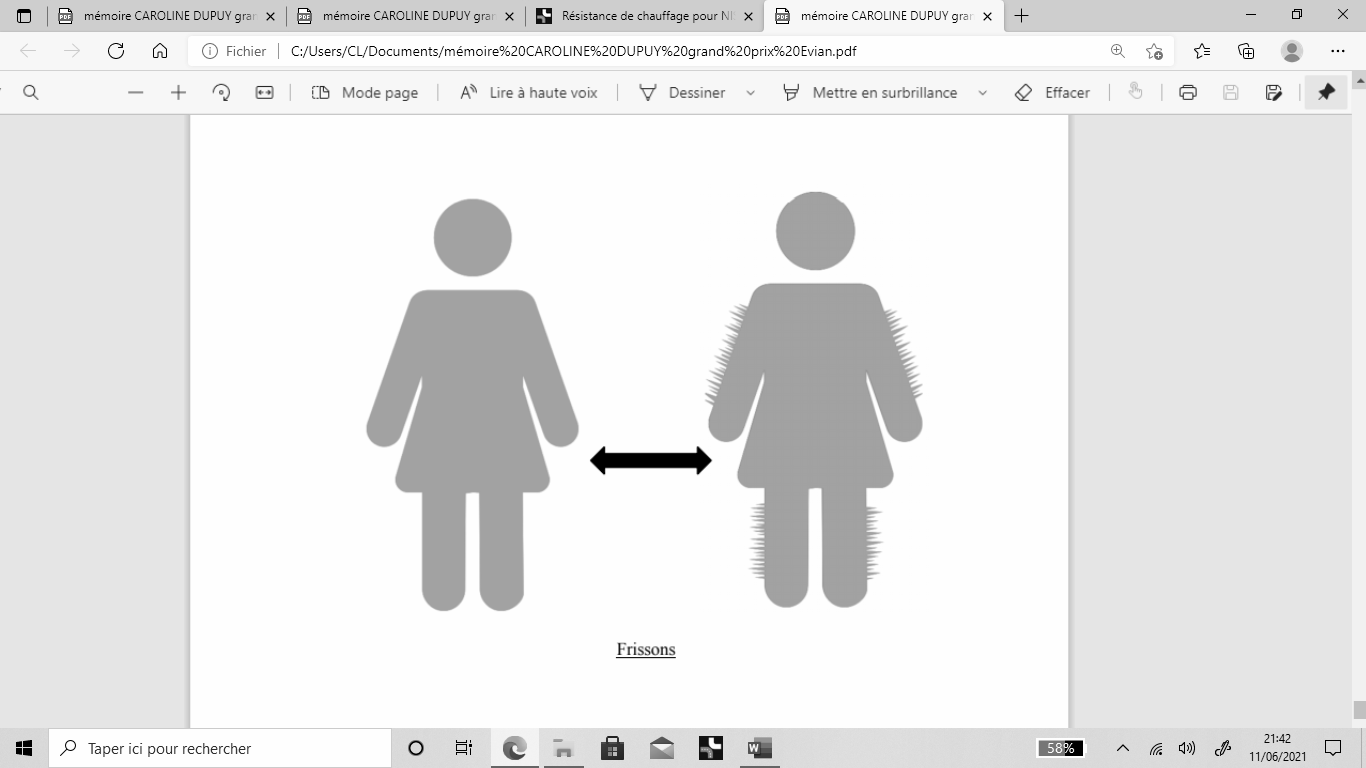 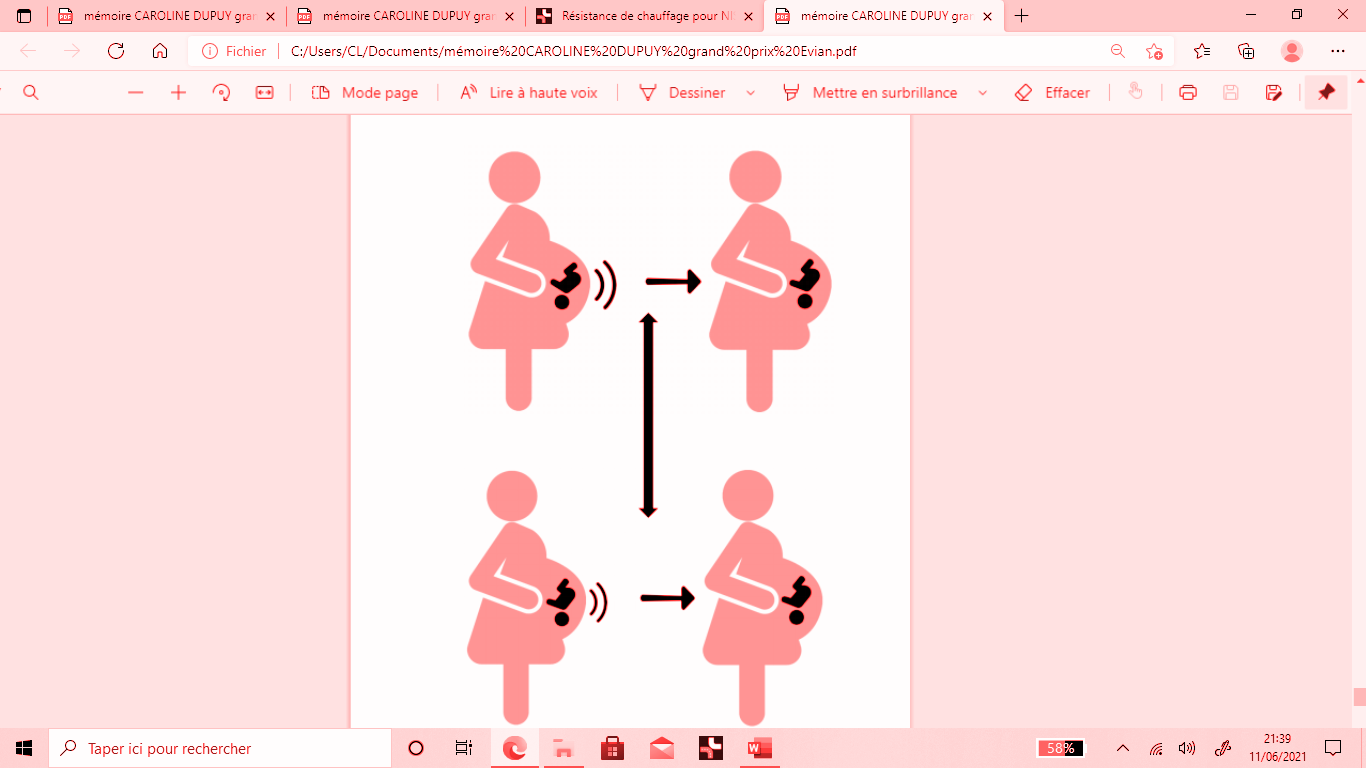                             BAISSE DES MOUVEMENTS ACTIFS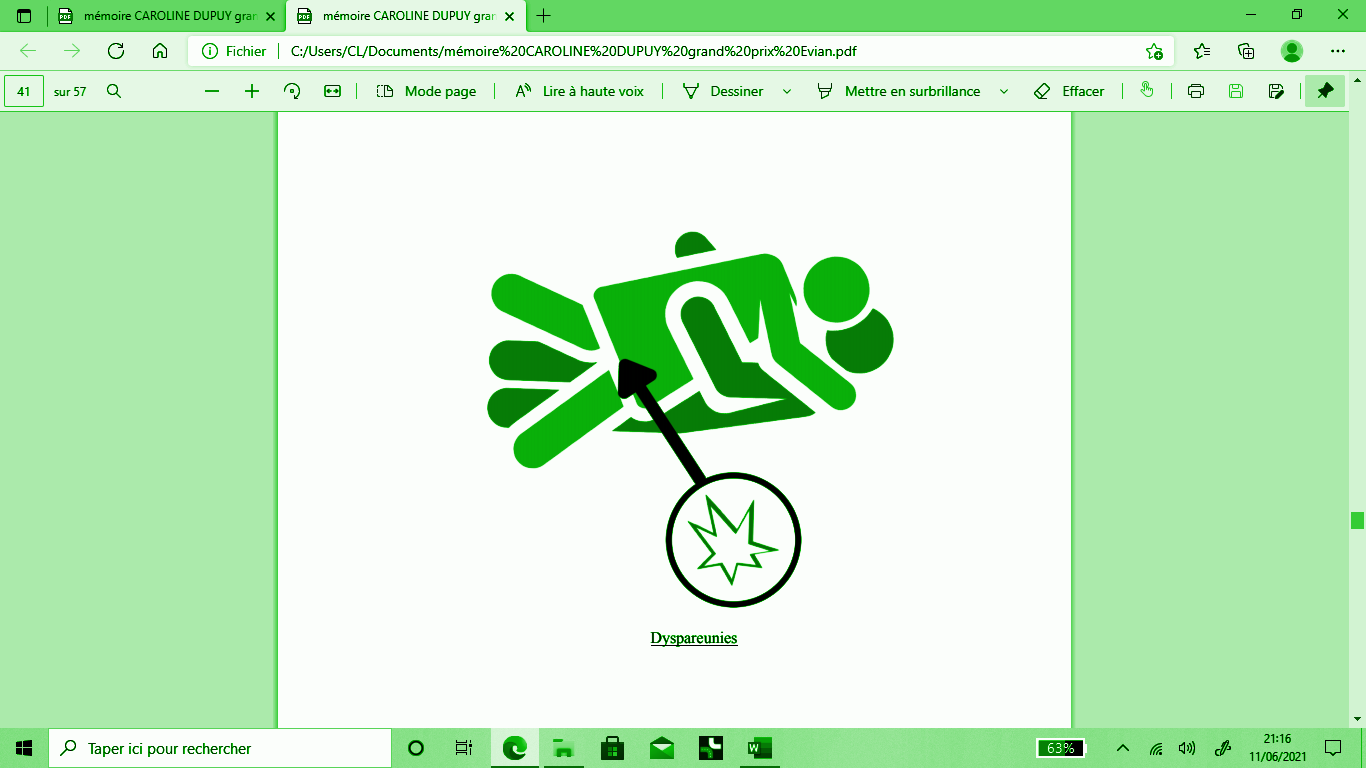 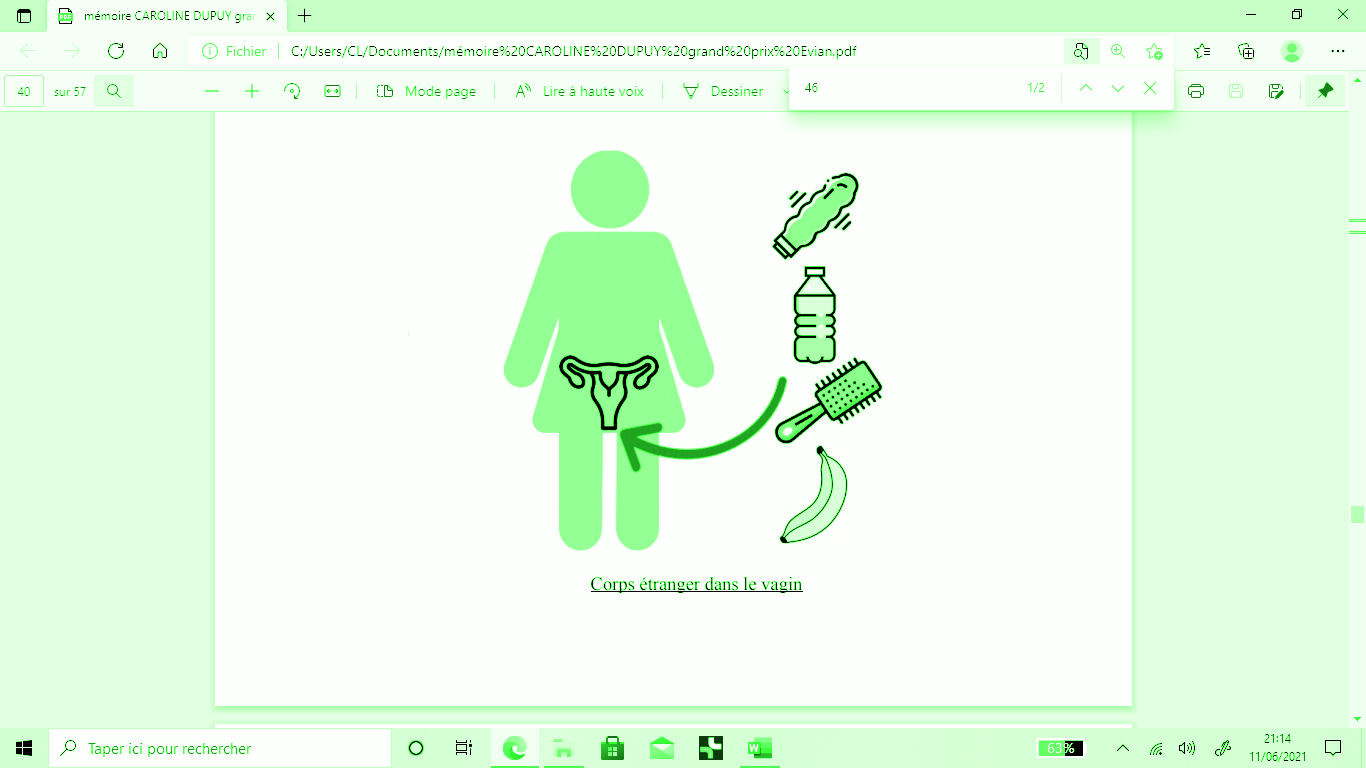 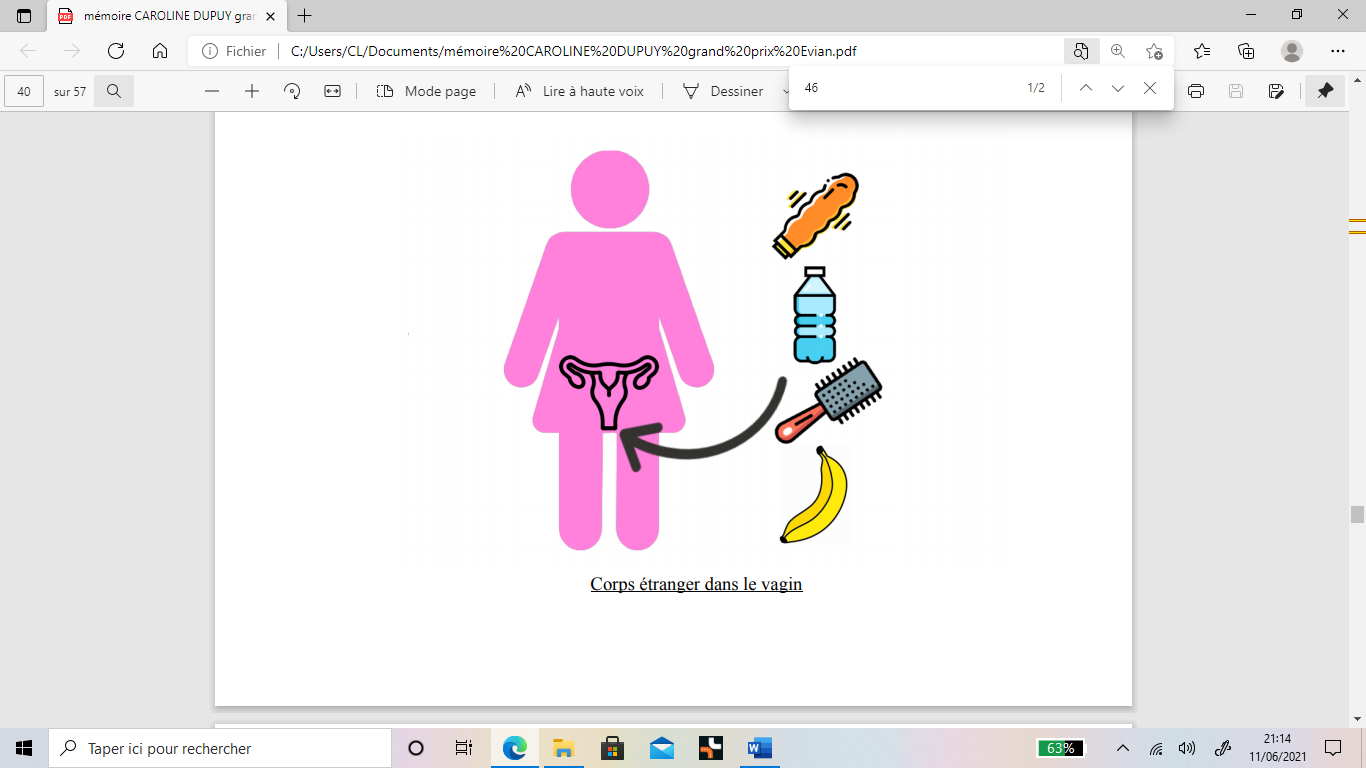         CORPS ETRANGERS                                                                               DYSPAREUNIE           DANS LE VAGIN